6. Утвердить ведомственную структуру расходов бюджета МО СП «село Нижний Чирюрт» на 2016 год и на плановый период 2017 и 2018 годов согласно приложению №7 к настоящему Решению.7.  Установить, что кассовое обслуживание исполнения местного бюджета осуществляется органом, осуществляющим кассовое обслуживание исполнения местного бюджета на основании соглашения и на безвозмездной основе.8.Установить, что заключение и оплата органами местного самоуправления муниципального образования договоров, исполнение которых осуществляется за счет средств местного бюджета, производятся в пределах утвержденных им лимитов бюджетных обязательств в соответствии с ведомственной, функциональной и экономической классификациями расходов местного бюджета и с учетом принятых и неисполненных обязательств.9.Нормативные и иные правовые акты органов местного самоуправления муниципального образования, влекущие дополнительные расходы за счет средств местного бюджета на 2016 год, а также сокращающие его доходную базу, реализуются и применяются только при наличии соответствующих источников дополнительных поступлений в местный бюджет и (или) при сокращении расходов по конкретным статьям местного бюджета на 2016 год, а так же после внесения соответствующих изменений в настоящее постановление.     В случае если реализация правового акта частично (не в полной) мере обеспечена источниками финансирования в местном бюджете, такой правовой акт реализуется и применяется в пределах средств, предусмотренных на эти цели в местном бюджете на 2015 год.10.   Установить в соответствии с пунктом 3 статьи 217 Бюджетного Кодекса Российской Федерации следующие  основания для внесения в 2016 году изменений в показатели сводной бюджетной росписи бюджета МО СП «село Нижний Чирюрт», связанные с особенностями исполнения бюджета МО СП «село Нижний Чирюрт»:1) Направление средств резервных фондов в соответствии распоряжений главы администрации;2) Оплата судебных издержек, связанных с представлением интересов МО СП «село Нижний Чирюрт», исполнение судебных решений о взыскании средств с бюджета МО СП «село Нижний Чирюрт»;3) В случае образования в ходе исполнения бюджета МО СП «село Нижний Чирюрт» на 2016 год экономии по отдельным разделам, подразделам, видам расходов и статьям экономической классификации расходов Российской Федерации;4) Другие основания, предусмотренные в соответствии с действующим законодательством.11.  Настоящее решение вступает в силу со дня его официального опубликования.12.  Опубликовать настоящее решение в газете «Неделя Кизилюрта».  Глава  МО СП «село Нижний Чирюрт»                            З.А. Абдулазизов  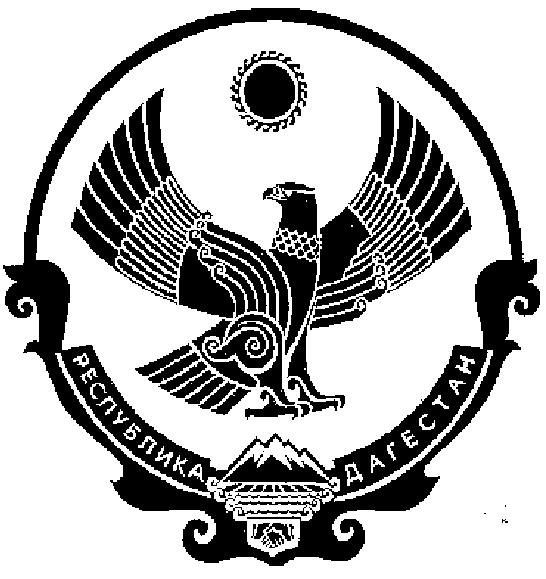 СОБРАНИЕ ДЕПУТАТОВМУНИЦИПАЛЬНОГО ОБРАЗОВАНИЯСЕЛЬСКОГО ПОСЕЛЕНИЯ «СЕЛО НИЖНИЙ ЧИРЮРТ»КИЗИЛЮРТОВСКОГО РАЙОНА РЕСПУБЛИКИ ДАГЕСТАН«08»   июня   2016 года 	                  №  2                	РЕШЕНИЕСобрания депутатов муниципального образованиясельского поселения  «село Нижний Чирюрт»О проведении публичных слушаний по проекту Правил землепользования и застройки МО СП «село Нижний Чирюрт» Кизилюртовского района Республики ДагестанВ соответствии со ст.31 Градостроительного кодекса Российской Федерации, руководствуясь Федеральным законом «Об общих принципах организации местного самоуправления в Российской  Федерации», Уставом МО СП  «село Нижний Чирюрт» Кизилюртовского района Республики Дагестан, Положением о порядке организации и  проведения публичных слушаний в МО СП  «село Нижний Чирюрт», Собрание депутатов муниципального образования  сельского  поселения «село Нижний Чирюрт».РЕШИЛО:1.Провести на территории муниципального образования сельского поселения «село Нижний Чирюрт» Кизилюртовского района Республики Дагестан публичные слушания по проекту Правил землепользования и застройки муниципального образования сельского поселения «село Нижний Чирюрт» Кизилюртовского района (далее-проект Правил).2.Установить срок проведения публичных слушаний по проекту Правилс17 июня 2016года по 18 августа  2016года.3.Срок публичных слушаний исчисляется со дня официального опубликования настоящего Решения и проекта Правил до дня официального опубликования заключения о результатах публичных слушаний.4.Органом, уполномоченным на организацию и проведение публичных слушаний в соответствии с настоящим Решением, утвердить комиссию в следующем составе:- Абдулазизов З.А. – глава МО СП «село Нижний Чирюрт», председатель комиссии;-Булатова Д.А. – заместитель главы-секретарь администрации МО СП «село Нижний Чирюрт», секретарь комиссии;-Гаджиева Б.К. - главный бухгалтер администрации МО СП «село Нижний Чирюрт»;-Дарбишев И.С. – депутат МО СП «село Нижний Чирюрт»;-Батырмурзаев А.М. – депутат МО СП «село Нижний Чирюрт».5.Представление участниками публичных слушаний предложений и замечаний по проекту Правил, а также их учет осуществляется в соответствии с Порядком организации и проведения публичных слушаний в муниципальном образовании сельского поселения «село Нижний Чирюрт».6.Местом проведения публичных слушаний (место ведения протокола публичных слушаний) является администрация муниципального образования сельского поселения «село Нижний Чирюрт», расположенная по адресу: 368121, Россия, Республика Дагестан, Кизилюртовский район, с. Нижний Чирюрт, ул. Вишневского, 2.7.Комиссии, в целях доведения информации до населения с. Нижний Чирюрт о содержании проекта Правил, провести мероприятия по информированию жителей муниципального образования сельского поселения по вопросу публичных слушаний путем демонстрации материалов проекта Правил.8.Прием замечаний и предложений от заинтересованных жителей муниципального образования сельского поселения «село Нижний Чирюрт» по проекту Правил осуществляется по адресу, указанному в п.6.настоящего Решения в рабочие дни с 9-00 до 18-00.9.Прием замечаний и предложений от жителей поселения и иных заинтересованных лиц, прекращается _10 августа   2016г.10.Назначить лицом, ответственным за ведение  протокола публичных слушаний, секретаря  администрации МО СП «село Нижний Чирюрт» Булатовой Д.А.11. Опубликовать настоящее Решение в газете «Вестник  Кизилюртовского района» и на официальном сайте администрации МО СП «село Нижний Чирюрт» в сети «Интернет».12. В случае, если настоящее Решение будет опубликовано позднее календарной даты начала публичных слушаний, указанных в п.2. Настоящего Решения, то дата начала публичных слушаний исчисляется со дня официального опубликования настоящего Решения. При этом установленные  в настоящем Решении календарная дата, до которой осуществляется прием замечаний и предложений, переносится на соответствующее количество дней.Председатель Собрания депутатовМО СП «село Нижний Чирюрт»	З.А.АбдулазизовСОБРАНИЕ ДЕПУТАТОВМУНИЦИПАЛЬНОГО ОБРАЗОВАНИЯСЕЛЬСКОГО ПОСЕЛЕНИЯ «СЕЛО НИЖНИЙ ЧИРЮРТ»КИЗИЛЮРТОВСКОГО РАЙОНА РЕСПУБЛИКИ ДАГЕСТАН«08»   июня   2016 года 	                     №  3	РЕШЕНИЕСобрания депутатов муниципального образованиясельского поселения  «село Нижний Чирюрт»Об утверждении порядка наименования, переименования и присвоения новых названий проспектам, улицам, площадям и иным территориям проживанияграждан на территории муниципального образования сельского поселения  «село Нижний Чирюрт»В соответствии с Федеральными законами от 06.11.2003 г. № 131 - ФЗ «Об общих принципах организации местного самоуправления в Российской Федерации»,  от 14.01.1993 г. № 4292-1 «Об увековечении памяти погибших при защите Отечества», Законами Республики Дагестан от 10.04.2002 г. № 16 «Об административно-территориальном устройстве Республики Дагестан», от 18.11.2002 г. № 33 «О порядке увековечения памяти лиц, имеющих выдающиеся достижения и особые заслуги перед республикой, а также исторических и иных событий», Уставом муниципального образования сельского поселения «село Нижний Чирюрт»и в целях установления единого порядка присвоения названий проспектам, улицам, площадям муниципального образования сельского поселения «село Нижний Чирюрт»:1. Утвердить прилагаемый Порядок наименования, переименования и присвоения новых названий проспектам, улицам, площадям и иным территориям проживания граждан на территории муниципального образования сельского поселения «село Нижний Чирюрт»2.  Опубликовать настоящее решение в газете «Вестник Кизилюртовского района» и разместить на официальном сайте администрации муниципального образования сельского поселения «село Нижний Чирюрт»в сети Интернет.Председатель Собрания депутатовМО СП «село Нижний Чирюрт»	З.А.АбдулазизовУТВЕРЖДЕН Решением Собрания депутатов МО СП «село Нижний Чирюрт»от08 июня_2016 г.  №3_____Порядокнаименования, переименования и присвоения новых названий проспектам, улицам и площадям и иным территориям проживания граждан на территории муниципального образования сельского поселения  «село Нижний Чирюрт»1. Настоящий Порядок разработан в целях установления единых правил присвоения наименования, переименования проспектов, улиц и площадей и иных территорий проживания граждан на территории муниципального образования сельского поселения «село Нижний Чирюрт» (далее - сельское поселение «село Нижний Чирюрт»).2. В настоящем Порядке используются следующие понятия:наименования (топонимы) — имена собственные, присваиваемые объектам и служащие для их выделения и распознавания;именные наименования (топонимы) —имена выдающихся государственных и общественных деятелей, граждан, имеющих заслуги перед государством и сельским поселением «село Нижний Чирюрт», присваиваемые объектам и служащие для их выделения и распознавания;установление наименований (топонимов) — присвоение наименований объектам, переименование объектов;нормализация наименований (топонимов) — определение наименований объектов в соответствии с правилами и традициями употребления топонимов в современном русском литературном языке;инициаторы присвоения наименований (переименований), далее — инициаторы — граждане, инициативная группа граждан, зарегистрированных по месту жительства на территории сельского поселения «село Нижний Чирюрт», общественные организации, юридические лица, государственные органы и органы местного самоуправления;переименование названий (топонимов) — изменение в установленном порядке существующего названия;адрес - структурное описание совокупных реквизитов местоположения (местонахождения) объекта (земельного участка, здания, сооружения) на местности в пределах установленных границ населенных пунктов;улица, переулок, проезд (далее - улицы) - поименованные градостроительные объекты, обеспечивающие транспортные и пешеходные связи между жилыми районами, а также между жилыми районами, общественными центрами, кварталами, имеющие линейные фиксированные по всей длине границы, начало и окончание;площадь - поименованный градостроительный элемент, имеющий замкнутые границы;иные территории проживания:аллея - дорога (в саду, парке) с рядами деревьев, посаженных по обеим ее сторонам;проспект - магистральная дорога или магистральная улица общесельскогозначения;парк - определенная замкнутыми границами обособленная озелененная городская территория общего пользования, предназначенная для массового отдыха населения;тупик - основной или второстепенный проезд, обеспечивающий подъезд транспортных средств к жилым и общественным зданиям, учреждениям, предприятиям и другим объектам застройки внутри микрорайонов, кварталов, не образующий сквозные транспортные связи между улицами.2. К компетенции органов местного самоуправления сельского поселения «село Нижний Чирюрт» в области наименования, переименования и присвоения новых названий проспектов, улиц, площадей и иных территорий проживания граждан (далее - объекты)  относятся: осуществление исполнительных, распорядительных и контрольных функций по наименованию, переименованию и присвоению новых названий  объектам путем их выявления, изменения, нормализации, учета и сохранения;определение единых требований, норм и правил по наименованию, переименованию и присвоению новых названий объектам;определение порядка финансирования работ в области наименования, переименования и присвоения новых названий объектам сельского поселения «село Нижний Чирюрт»;информирование населения о наименовании, переименовании и присвоении новых названий объектам.3. Присвоение наименования объектам, их переименование осуществляются распоряжением администрации муниципального образования сельского поселения «село Нижний Чирюрт» на основании протокола заседания комиссии, кроме случаев увековечения памяти лиц, имеющих выдающиеся достижения и особые заслуги перед государством и сельским поселением (именные наименования), которые осуществляются решением Собрания депутатов муниципального образования  сельского поселения «село Нижний Чирюрт».Переименование объектов производится в исключительных случаях, а именно:при восстановлении исторически сложившегося наименования объекта, имеющего особую культурную ценность;при изменении статуса и (или) функционального назначения соответствующего объекта;в целях устранения дублирования наименований объектов в пределах территории сельского поселения;если объект обозначен аббревиатурой, наименованием с номером или многословным словосочетанием, вызывающим значительное неудобство для произношения;в случаях неоднократных обращений жителей поселения по вопросу переименования объекта;в случае неблагозвучия наименования.4.  Для рассмотрения предложений по вопросам присвоения наименования и переименования объектов постановлением администрации муниципального образования сельского поселения«село Нижний Чирюрт» создается комиссия.5. В состав комиссии входят депутаты Собрания депутатов муниципального образования сельского поселения«село Нижний Чирюрт», представители администрации муниципального образования сельского поселения«село Нижний Чирюрт», а также иные специалисты.6. Комиссия является коллегиальным органом и в своей работе руководствуется действующим законодательством Российской Федерации, Республики Дагестан и настоящим Порядком.7. Работа комиссии осуществляется по мере необходимости, на основании заявлений, поступивших от инициаторов наименования (переименования), заинтересованных в присвоении (изменении) наименования объектам.8. Для привлечения общественности комиссией размещается информация в средствах массовой информации о необходимости присвоения наименования объектам и сроке принятия предложений по данному вопросу.9. Предложения по присвоению наименования объектам рассматриваются в месячный срок со дня поступления в комиссию.10. Инициаторами наименования (переименования) объектов представляются следующие документы:ходатайство о наименовании (переименовании) объекта;протоколы общих собраний трудовых коллективов, организаций, общественных объединений, президиумов правлений, творческих союзов, собраний граждан по месту их жительства и других органов, внесших ходатайство;обоснование нового наименования объекта.Предложения должны содержать следующие сведения:предполагаемое наименование объекта;карту-схему, на которой обозначается расположение объекта;местоположение объекта;сведения об инициаторах, предложивших наименование (переименование) объекта, их адреса, телефоны и другие данные;при увековечивании памяти выдающихся людей прилагаются биографические справки об их жизни, деятельности и указываются их заслуги, материалы, свидетельствующие о широком общественном признании особых заслуг гражданина перед республикой, письменное заявление о согласии близких родственников лица, память которого увековечивается, с предполагаемой формой увековечения.11. Наименование объектам присваивается с учетом мнения жителей села, топографических, исторических и других местных условий и признаков и должно соответствовать требованиям топонимики. 12. При наименовании  (переименовании) объектов комиссией учитываются следующие основные требования:топонимы должны отвечать словообразовательным и стилистическим нормам современного русского литературного языка, быть благозвучными и удобопроизносимыми;содержать информацию об историко-культурном развитии села;соответствовать особенностям ландшафта населенного пункта с использованием в качестве основы для топонимов названия рек, лесов, озер и др., вошедших в черту поселения, органически вписываться в существующую систему наименований, сочетаться с существующими названиями географических и иных объектов поселения;быть мотивированными и отражать наиболее индивидуальные характеристики объекта наименования и переименования;при переименовании учитывается мнение граждан, проживающих на именуемой территории, путем проведения опроса, референдума, порядок и проведение которых определяются законодательством.13.Присвоение именных наименований в целях увековечения памяти лиц, имеющих выдающиеся достижения и особые заслуги перед республикой и районом может производиться в случаях и в порядке, установленных законодательством, и только посмертно.14. Указатели с наименованиями объектов могут содержать, кроме современного, и их историческое наименование. При этом перед историческим наименованием на указателях выполняется слово «бывшая» в соответствующих падежах. Историческое наименование заключается в скобки или выполняется ниже более мелким шрифтом.15. Администрация муниципального образования сельского поселения«село Нижний Чирюрт» информирует население о принятых решениях по присвоению наименования объектам путем опубликования на официальном сайте администрации муниципального образования сельского поселения«село Нижний Чирюрт».16. Указатель с наименованием подлежит установке, замене в срок не позднее одного месяца с момента принятия нормативного правового актасельского поселения«село Нижний Чирюрт» о присвоении нового наименования (переименования) объекту.17. Расходы, связанные с наименованием (переименованием) объектов производятся за счет средств муниципального образования сельского поселения «село Нижний Чирюрт».СОБРАНИЕ ДЕПУТАТОВМУНИЦИПАЛЬНОГО ОБРАЗОВАНИЯСЕЛЬСКОГО ПОСЕЛЕНИЯ «СЕЛО НИЖНИЙ ЧИРЮРТ»КИЗИЛЮРТОВСКОГО РАЙОНА РЕСПУБЛИКИ ДАГЕСТАН«08»   июня   2016 года 	                     №  4                	РЕШЕНИЕСобрания депутатов муниципального образованиясельского поселения  «село Нижний Чирюрт»Об утверждении Положения о контрактной системе в сфере закупок для обеспечения муниципальных нужд муниципального образования сельского поселения «село Нижний Чирюрт» Кизилюртовского района РДРуководствуясь Федеральным законом от 5 апреля 2013года №44-ФЗ «О контрактной системе в сфере закупок товаров, услуг для обеспечения государственных и муниципальных нужд», с соответствии с Федеральным законом от 6 октября 2003 года №131-ФЗ «Об общих принципах организации местного самоуправления в Российской Федерации», в целях повышения эффективности, результативности осуществления закупок, товаров, работ, услуг, обеспечения гласности и прозрачности осуществления закупок, предотвращения коррупции в сфере закупок для муниципальных нужд.РЕШИЛО:1.Утвердить Положение о контрактной в сфере закупок товаров, работ, услуг для обеспечения муниципальных нужд муниципального образования сельского поселения «село Нижний Чирюрт» (прилагается).2.Установить, что администрация МО СП «село Нижний Чирюрт» является уполномоченным органом по определению поставщиков товаров, работ, услуг, выполнения работ для муниципальных нужд муниципального образования сельского поселения «село Нижний Чирюрт»Председатель Собрания депутатовМО СП «село Нижний Чирюрт»	З.А.АбдулазизовПОЛОЖЕНИЕо контрактной системе в сфере закупок для обеспечения муниципальных нужд муниципального образования сельское поселение «село Нижний Чирюрт»Статья 1. Общие положения1. Настоящее Положение разработано в соответствии с Гражданским, Бюджетным кодексами Российской Федерации, Федеральными законами от 06.10.2003 года № 131-ФЗ «Об общих принципах организации местного самоуправления в Российской Федерации», от 05.04.2013 года № 44-ФЗ «О контрактной системе в сфере закупок товаров, работ, услуг для обеспечения государственных и муниципальных нужд» (далее - Федеральный закон № 44-ФЗ), Уставом муниципального образования сельское поселение  «село Нижний Чирюрт» и определяет:- функции уполномоченного органа;- функции муниципальных заказчиков;- порядок планирование закупок;- способы определения поставщиков (подрядчиков, исполнителей);- порядок взаимодействия уполномоченного органа с муниципальными заказчиками;- информационное обеспечение закупок;- порядок исполнения, изменения и расторжения контрактов;- контроль за соблюдением действующего законодательства в сфере закупок;- ответственность за нарушение законодательства в сфере закупок.2. Контрактная система в сфере закупок регулирует отношения направленные на обеспечение муниципальных нужд муниципального образования сельское поселение  «село Нижний Чирюрт» в целях повышения эффективности, результативности осуществления закупок товаров, работ, услуг, обеспечения гласности и прозрачности осуществления таких закупок, предотвращения коррупции и других злоупотреблений в сфере таких закупок. Закупки осуществляются для достижения целей и реализации мероприятий, предусмотренных муниципальными программами, выполнения функций и полномочий муниципальных органов.3. В настоящем Положении используются следующие понятия:- уполномоченный орган на определение поставщиков (подрядчиков, исполнителей) для заказчиков муниципального образования сельское поселение  «село Нижний Чирюрт» – орган местного самоуправления муниципального образования сельское поселение  «село Нижний Чирюрт»  – Администрация муниципального образования сельское поселение  «село Нижний Чирюрт»;- определение поставщиков (подрядчиков, исполнителей) – совокупность действий, которые осуществляются уполномоченным органом в порядке, установленном Федеральным законом № 44-ФЗ, начиная с размещения извещения об осуществлении закупки товара, работ, услуги для обеспечения муниципальных нужд либо направления приглашения принять участие в определении поставщика (подрядчика, исполнителя), в случаях установленных Федеральным законом № 44-ФЗ, и завершаются заключением контракта заказчиком;- закупка товара, работы, услуги для обеспечения муниципальных нужд (далее - закупка) - совокупность действий, осуществляемых уполномоченным органом, заказчиком и направленных на обеспечение муниципальных нужд. Закупка начинается с определения поставщика (подрядчика, исполнителя) и завершается исполнением обязательств сторонами контракта. В случае, если в соответствии с Федеральным законом № 44-ФЗ не предусмотрено размещение извещения об осуществлении закупки или направление приглашения принять участие в определении поставщика (подрядчика, исполнителя), закупка начинается с заключения контракта и завершается исполнением обязательств сторонами контракта;- участник закупки - любое юридическое лицо независимо от его организационно-правовой формы, формы собственности, места нахождения и места происхождения капитала или любое физическое лицо, в том числе зарегистрированное в качестве индивидуального предпринимателя;- муниципальный заказчик - муниципальный орган или муниципальное казенное учреждение, действующие от имени муниципального образования, уполномоченные принимать бюджетные обязательства в соответствии с бюджетным законодательством РоссийскойФедерации от имени муниципального образования сельское поселение  «село Нижний Чирюрт» и осуществляющие закупки;- заказчик - муниципальный заказчик, либо в соответствии с частью 1 статьи 15 Федерального закона № 44-ФЗ бюджетное учреждение, осуществляющие закупки;- муниципальный контракт - договор, заключенный от имени муниципального района муниципальным заказчиком для обеспечения муниципальных нужд;- эксперт, экспертная организация - обладающее специальными познаниями, опытом, квалификацией в области науки, техники, искусства или ремесла физическое лицо, в том числе индивидуальный предприниматель, либо юридическое лицо (работники юридического лица должны обладать специальными познаниями, опытом, квалификацией в области науки, техники, искусства или ремесла), которые осуществляют на основе договора деятельность по изучению и оценке предмета экспертизы, а также по подготовке экспертных заключений по поставленным уполномоченным органом, заказчиком, участником закупки вопросам в случаях, предусмотренных Федеральным законом № 44-ФЗ.4. Органом муниципального финансового контроля, определенного в соответствии с Бюджетным кодексом является муниципальное казенное учреждение Финансовое управление администрации МО СП «село Нижний Чирюрт».5. Аудит в сфере закупок осуществляется муниципальным казенным учреждением Финансовое управление администрации МО СП «село Нижний Чирюрт».6. Закупки, осуществляемые бюджетными, автономными учреждениями, муниципальными унитарными предприятиями и иными юридическими лицами осуществляются в соответствии со статьей 15 Федерального закона № 44-ФЗ.7. Отдельные нормы настоящего Положения вступают в силу в сроки установленные Федеральным Законом № 44-ФЗ.Статья 2. Единая  комиссия по осуществлению закупок 1. Администрация МО СП «село Нижний Чирюрт»  создает на постоянной основе Единую  комиссию по осуществлению закупок (далее - Комиссия), осуществляющую функции конкурсной комиссии, аукционной комиссии, котировочной комиссии, комиссии по запросу предложений при определении поставщиков (подрядчиков, исполнителей) путем проведения конкурсов, аукционов, запросов котировок, запросов предложений, определяет ее состав и порядок работы, назначает председателя. Число членов Комиссии должно быть не менее чем пять человек. Решение о создании комиссии, её составе и порядке работы утверждается распоряжением главы администрации МО СП «село Нижний Чирюрт». В состав Комиссии преимущественно включаются лица, прошедшие профессиональную переподготовку или повышение квалификации в сфере закупок.2. К компетенции Комиссии относится рассмотрение вопросов по определению поставщиков (подрядчиков, исполнителей).3. Комиссия осуществляет свою деятельность в соответствии с действующим законодательством в сфере закупок для обеспечения муниципальных нужд. 4. Комиссия правомочна осуществлять свои функции, если на заседании присутствует не менее чем пятьдесят процентов общего числа членов Комиссии.Статья 3. Функции уполномоченного органа1. Уполномоченный орган:1.1. Формирует сводный объем потребности в товарах, работах, услугах для обеспечения муниципальных нужд и размещают его до 1 марта на официальном сайте муниципального образования сельское поселение  «село Нижний Чирюрт».1.2. на основании заявок заказчиков об определении поставщиков (подрядчиков, исполнителей) поданных  по форме, разработанной и утвержденной Администрацией МО СП «село Нижний Чирюрт», в течение пяти рабочих  дней  осуществляет подготовку в соответствии с требованиями Федерального закона № 44-ФЗ извещений об осуществлении закупок, документации о закупках и передает на согласование и утверждение заказчикам;1.3. в течение пяти рабочих дней согласованную и утвержденную заказчиком документацию о закупках размещает в единой информационной системе;1.4. запрашивает у заказчиков дополнительные сведения, необходимые для подготовки извещения об осуществлении закупок, документации о закупках;1.5. размещает в единой информационной системе подготовленные совместно с заказчиками разъяснения положений документации о закупках в сроки, установленные Федеральным законом № 44-ФЗ;1.6. организует прием и регистрацию заявок участников закупки на участие в конкурсе, запросе котировок и запросе предложений участников закупки;1.7. организует проведение заседаний Комиссии;1.8. осуществляет аудиозапись вскрытия конвертов с заявками на участие в конкурсе, запросе котировок и запросе предложений, открывает доступ к заявкам, поступившим в электронном виде;1.9. направляет участникам закупки, в случаях предусмотренных Федеральным  законом № 44-ФЗ, уведомления о принятых Комиссией решениях о допуске или об отказе в допуске к участию в закупке;1.10. осуществляет хранение протоколов, составленных в ходе проведения закупок, извещений об осуществлении закупок и документаций о закупках, изменений в документации, разъяснений документаций, аудиозаписи вскрытия конвертов с заявками на участие в конкурсе, запросе котировок и запросе предложений в течение трех лет в соответствии с действующим законодательством;1.11. осуществляет консолидацию и анализ отчетных показателей заказчиков, составленных по итогам закупок, ведет реестр закупок, осуществленных без проведения конкурсов, аукционов, запросов котировок и запросов предложений;1.12. разрабатывает предложения по совершенствованию порядка взаимодействия уполномоченного органа, заказчиков;1.13. предоставляет в Территориальный орган Федеральной службы государственной статистики по Республике Дагестан годовую информацию федерального государственного статистического наблюдения N 1-торги «Сведения о проведении торгов на размещение заказов на поставки товаров, выполнение работ, оказание услуг для государственных и муниципальных нужд» (далее - отчет 1-торги) вместе с пояснительной запиской;1.14. осуществляет мониторинг закупок для обеспечения муниципальных нужд в порядке, установленном Правительством Российской Федерации;1.15. участвуют в рассмотрении дел об обжаловании результатов определения поставщиков (подрядчиков, исполнителей) и осуществляют подготовку материалов для выполнения претензионной работы в соответствии с функциями, возложенными на уполномоченный орган настоящим Положением;1.16. выполняет иные функции, связанные с обеспечением проведения определения поставщика (подрядчика, исполнителя) в соответствии с Федеральным законом № 44-ФЗ.Статья 4. Функции заказчиков1. Заказчики:1.1. направляют в уполномоченный орган заявку и приложения к ней, указанные в пункте 1 статьи 7 настоящего Положения, на проведения процедуры определения поставщика (подрядчика, исполнителя);1.2. разрабатывают план закупок, осуществляют подготовку изменений для внесения в план закупок, размещают в единой информационной системе план закупок и внесенные в него изменения;1.3. разрабатывают план-график, осуществляют подготовку изменений для внесения в план-график, размещают в единой информационной системе план-график и внесенные в него изменения;1.4. представляют в уполномоченный орган до 1 февраля объемы закупок товаров, работ, услуг для обеспечения муниципальных нужд на текущий год по форме разработанной Минэкономразвития;1.5. представляют в уполномоченный орган  реестр закупок, осуществленных без проведения аукционов, конкурсов, запроса котировок и запросов предложений;1.6. определяют и обосновывают начальную (максимальную) цену муниципального контракта посредством методов установленных статьей 22 Федерального закона № 44-ФЗ;1.7. описывает закупки в соответствии с требованиями статьи 33 Федерального закона № 44-ФЗ;1.8. осуществляют хранение документов по определению и обоснованию начальной (максимальной) цены контрактов, документов по планированию закупок (планы закупок, планы графики), документов по обоснованию закупок, заключенных контрактов и иных документов в течение срока установленного действующим законодательством РФ;1.9. выбирают способы определения поставщиков (подрядчиков, исполнителей) в соответствии с главой 3 Федерального закона № 44-ФЗ.1.10. утверждают  в течение трех рабочих дней извещения об осуществлении закупок, документации о закупках  и изменения внесенные в них;1.11. устанавливают требования о необходимости и размере обеспечения заявки на участие в закупке, исполнения контракта в соответствии с Федеральным законом № 44-ФЗ;1.12. несут ответственность за информацию, представленную в заявке и приложениях к ней;1.13. принимают решения о повторном размещении закупки; 1.14. составляют и размещают в единой информационной системе протокол об отказе от заключения контракта с победителем определения поставщика (подрядчика, исполнителя) в соответствии с Федеральным законом № 44-ФЗ. Указанный протокол в течение двух рабочих дней с даты его подписания направляется заказчиком данному победителю;1.15. заключают контракт с поставщиком (исполнителем, подрядчиком), признанным победителем или единственным поставщиком (исполнителем, подрядчиком), в сроки, установленные Федеральным законом № 44-ФЗ, а также с учетом статьи 37 Федерального закона № 44-ФЗ; 1.16. Направляет в день заключения контракта при проведении конкурса и закрытого аукциона в уполномоченный орган в письменном виде информацию о заключении контракта. В случае непредставления информации о заключении контракта  в установленный срок, несет ответственность за несвоевременный возврат денежных средств, внесенных участниками закупки в качестве обеспечения заявки на участие           в процедуре определения поставщика1.17. осуществляют контроль за исполнением контракта в том числе:1) приемку поставленного товара, выполненной работы (ее результатов), оказанной услуги, а также отдельных этапов поставки товара, выполнения работы, оказания услуги (далее - отдельный этап исполнения контракта), предусмотренных контрактом, включая проведение в соответствии с Федеральным законом № 44-ФЗ экспертизы поставленного товара, результатов выполненной работы, оказанной услуги, а также отдельных этапов исполнения контракта;2) оплату поставленного товара, выполненной работы (ее результатов), оказанной услуги, а также отдельных этапов исполнения контракта;3) взаимодействие с поставщиком (подрядчиком, исполнителем) при изменении, расторжении контракта в соответствии со статьей 95 Федерального закона № 44-ФЗ, применении мер ответственности и совершении иных действий в случае нарушения поставщиком (подрядчиком, исполнителем) или заказчиком условий контракта;1.17. направляют в федеральный орган исполнительной власти, осуществляющий правоприменительные функции по кассовому обслуживанию исполнения бюджетов бюджетной системы Российской Федерации информацию о заключении, изменении, исполнении, расторжении контракта, приемки поставленного товара, выполненной работы, оказанной услуги в сроки указанные в статье 103 Федерального закона № 44-ФЗ;1.18. представляют сведения в федеральный орган исполнительной власти, уполномоченный на осуществление контроля в сфере закупок для включения участника закупок в реестр недобросовестных поставщиков (подрядчиков, исполнителей) в случаях, предусмотренных Федеральным законом № 44-ФЗ;1.19. в случае если совокупный годовой объем закупок в соответствии с планом-графиком превышает сто миллионов рублей создают контрактную службу (при этом создание специального структурного подразделения не является обязательным). В случае, если совокупный годовой объем закупок заказчика в соответствии с планом-графиком не превышает сто миллионов рублей и у заказчика отсутствует контрактная служба, заказчик назначает должностное лицо, ответственное за осуществление закупки или нескольких закупок, включая исполнение каждого контракта - контрактный управляющий;1.20. в случае создания контрактной службы разрабатывают и утверждают положение о контрактной службе на основании типового положения (регламента), утвержденного федеральным органом исполнительной власти по регулированию контрактной системы в сфере закупок;1.21. организуют в случае необходимости на стадии планирования закупок консультации с поставщиками (подрядчиками, исполнителями) и участвуют в таких консультациях в целях определения состояния конкурентной среды на соответствующих рынках товаров, работ, услуг, определения наилучших технологий и других решений для обеспечения муниципальных нужд;1.22. участвуют в рассмотрении дел об обжаловании результатов определения поставщиков (подрядчиков, исполнителей) и осуществляют подготовку материалов для выполнения претензионной работы в соответствии с функциями, возложенными на заказчика настоящим Положением;1.23. выполняют иные функции, связанные с заключением, изменением, расторжением, исполнением и контролем исполнения контрактов в соответствии с Федеральным законом № 44-ФЗ.Статья 5.Порядок формирования и планирования закупок1. Планирование закупок для обеспечения муниципальных нужд представляет собой комплекс мероприятий по определению потребности в товарах, работах, услугах для муниципальных нужд на очередной финансовый год и  составлению плана закупки.2. Планирование закупок осуществляется на срок, соответствующий сроку действия решения собрания депутатов муниципального образования сельское поселение  «село Нижний Чирюрт» о местном бюджета в пределах средств, предусмотренных в расходах бюджета города на оплату товаров, работ, услуг. 3. План закупок формируется муниципальным заказчиком в соответствии с требованиями Федерального закона № 44-ФЗ в процессе составления и рассмотрения проекта бюджета муниципального образования сельское поселение  «село Нижний Чирюрт»  с учетом положений бюджетного законодательства Российской Федерации и утверждается в течение десяти рабочих дней после доведения до заказчика объема прав в денежном выражении на принятие и (или) исполнение обязательств в соответствии с бюджетным законодательством Российской Федерации.4. План закупок формируется бюджетным учреждением в соответствии с требованиями Федерального закона № 44-ФЗ при планировании финансово-хозяйственной деятельности бюджетного учреждения и утверждается в течение десяти рабочих дней после утверждения плана финансово-хозяйственной деятельности бюджетного учреждения.5. Планы-графики формируются в соответствии с требованиями статьи 21 Федерального закона № 44-ФЗ и содержат перечень закупок товаров, работ, услуг для обеспечения муниципальных нужд на финансовый год и являются основанием для осуществления закупок.6. Планы-графики формируются заказчиками в соответствии с планами закупок.7. На основании плана-графика, а также в соответствии с выбранным способом определения поставщика (подрядчика, исполнителя) заказчики направляют в уполномоченный орган заявки и приложения к ним для осуществления процедуры определения поставщика (подрядчика, исполнителя). Статья 6. Способы определение поставщиков (подрядчиков, исполнителей)1. Заказчики при осуществлении закупок используют конкурентные способы определения поставщиков (подрядчиков, исполнителей) или осуществляют закупки у единственного поставщика (подрядчика, исполнителя).2. Конкурентными способами определения поставщиков (подрядчиков, исполнителей) являются:- конкурсы (открытый конкурс, конкурс с ограниченным участием, двухэтапный конкурс, закрытый конкурс, закрытый конкурс с ограниченным участием, закрытый двухэтапный конкурс);- аукционы (аукцион в электронной форме (далее также - электронный аукцион), закрытый аукцион);- запрос котировок;- запрос предложений.3. Решение о способе определения поставщика (подрядчика, исполнителя) принимается заказчиками по согласованию с уполномоченным органом в соответствии с Федеральным законом № 44-ФЗ.Статья 7. Порядок взаимодействия уполномоченногооргана с заказчиками1. Для организации определения поставщиков (подрядчиков, исполнителей) заказчики представляют в уполномоченный орган на бумажном носителе и в электронном виде заявку, подписанную руководителем заказчика  и приложения к ней, в том числе:1.1 сопроводительное письмо, подписанное руководителем заказчика;1.2 проект контракта с визой руководителя заказчика на каждом листе;1.3 техническое задание, спецификации, сметы,  ведомости объемов работ, эскизы (в зависимости от предмета контракта), утвержденные руководителем заказчика;1.4  обоснование начальной (максимальной) цены контракта с приложением подтверждающих документов.2. Уполномоченный орган вправе запрашивать и получать от заказчиков дополнительные сведения, необходимые для определения поставщиков (подрядчиков, исполнителей).3. Уполномоченный орган рассматривает заявку и приложения к ней на соответствие требованиям действующего законодательства и разрабатывает извещение об осуществлении закупки и документацию о закупке в течение 5 рабочих дней со дня регистрации документов.4. Уполномоченный орган вправе возвратить заказчику заявку и приложения к ней в случаях:- неполного предоставления документов и информации, необходимой для определения поставщика (подрядчика, исполнителя);- выявления несоответствия содержания заявки и прилагаемых к ней документов требованиям действующего законодательства;- выявления несоответствия проекта контракта условиям технического задания и (или) условиям, указанным в заявке на определение поставщика (подрядчика, исполнителя);- выявления несоответствия документов, предоставленных на бумажном носителе, документам в электронном виде;- иные несоответствия представленных документов, требованиям действующего законодательства и муниципальным правовым актам.5. Заказчики утверждают разработанные уполномоченным органом извещение об осуществлении закупки и документацию о закупке  в течение 5 рабочих дней со дня получения документов в уполномоченном органе.6. В случае, если в процессе согласования внесены изменения или дополнения в извещение об осуществлении закупки и (или) в документацию о закупке заказчики обязаны сообщить уполномоченному органу о соответствующих изменениях и предоставить документы на бумажном носителе и в электронном виде с учетом внесенных изменений.7. После согласования, утверждения и представления заказчиком извещения об осуществления закупки и документации о закупке в уполномоченный орган последний в течение 2-х рабочих дней осуществляет размещение закупки в единой информационной системе в соответствии с Федеральным законом № 44-ФЗ.Статья 8.  Информационное обеспечение закупок для обеспечения муниципальных нужд1. Информационное обеспечение закупок осуществляется в соответствии со статьей 4 Федерального закона № 44-ФЗ. 2. Уполномоченный орган, заказчики размещают информацию (сведения) о закупках для обеспечения муниципальных нужд в единой информационной системе в сроки установленные Федеральным законом № 44-ФЗ.3. Информация о закупках, размещенная в единой информационной системе, доступна для ознакомления без взимания платы.Статья 9. Исполнение, изменение и расторжение контракта1.Контракт заключается на условиях, предусмотренных извещением об осуществлении закупки или приглашением принять участие в определении поставщика (подрядчика, исполнителя), документацией о закупке, заявкой, окончательным предложением участника закупки, с которым заключается контракт, за исключением случаев, в которых в соответствии с Федеральным законом № 44-ФЗ извещение об осуществлении закупки или приглашение принять участие в определении поставщика (подрядчика, исполнителя), документация о закупке, заявка, окончательное предложение не предусмотрены.2. Контракт должен включать следующие существенные условия:- сведения о заказчике, поставщике (исполнителе, подрядчике);- порядок и сроки оплаты товара, работ или услуг- предмет и цену контракта, его номенклатуру, объем и стоимость (цену);- порядок и сроки осуществления заказчиком приемки поставленного товара, выполненной работы (ее результатов) или оказанной услуги в части соответствия их количества, комплектности, объема требованиям, установленным контрактом, а также о порядке и сроках оформления результатов такой приемки;- требования к качеству поставляемой продукции, выполняемых работ, оказываемых услуг для муниципальных нужд;- ответственность сторон, в том числе за неисполнение или ненадлежащее исполнение обязательств, предусмотренных контрактом;- о гражданско-правовой ответственности поставщиков (подрядчиков, исполнителей) за неисполнение условия о привлечении к исполнению контрактов субподрядчиков, соисполнителей из числа субъектов малого предпринимательства, социально ориентированных некоммерческих организаций;- порядок разрешения споров, возникших в ходе исполнения контракта;- условия расторжения контракта, в том числе о возможности одностороннего отказа от исполнения контракта в соответствии с положениями частей 8 - 26 статьи 95 Федерального закона № 44-ФЗ;- другие условия, предусмотренные Федеральным законом № 44-ФЗ.3. Если контракт заключается на срок более чем три года и цена контракта составляет более чем сто миллионов рублей, контракт должен включать в себя график исполнения контракта.4. В контракт включается обязательное условие о сроках возврата заказчиком поставщику (подрядчику, исполнителю) денежных средств, внесенных в качестве обеспечения исполнения контракта (если такая форма обеспечения исполнения контракта применяется поставщиком (подрядчиком, исполнителем).Статья 10. Реестр контрактов, заключенных заказчиками1. Сведения о заключенных контрактах включаются в реестр контрактов согласно статьи 103 Федерального закона № 44-ФЗ.Порядок ведения реестра контрактов устанавливается Правительством Российской Федерации.2. Порядок ведения реестра закупок, осуществленных без проведения конкурсов, аукционов, запроса котировок цен и запроса предложений, устанавливается распоряжением Администрации муниципального образования сельское поселение  «село Нижний Чирюрт».3. Документы и информация, содержащиеся в реестре контрактов доступны для ознакомления без взимания платы.Статья 11. Контроль в сфере закупок для муниципальных нужд1. Контроль в сфере закупок осуществляется в отношении заказчиков, контрактных служб, контрактных управляющих, Комиссии и членов Комиссии, уполномоченного органа.2. Заказчики обязаны:- осуществлять контроль за исполнением поставщиком (подрядчиком, исполнителем) условий контракта в соответствии с законодательством Российской Федерации;- осуществлять контроль за предусмотренным частью 5 статьи 30 Федерального закона № 44-ФЗ привлечением поставщиком (подрядчиком, исполнителем) к исполнению контракта субподрядчиков, соисполнителей из числа субъектов малого предпринимательства и социально ориентированных некоммерческих организаций; - вести учет допущенных сторонами нарушений договорных обязательств. При этом учитывается количество, степень тяжести и причины нарушений, соблюдение сроков и своевременность принятия мер по устранению нарушений; - обеспечивать контроль за соблюдением условий сдачи-приемки товаров (выполнения работ, услуг);- проводить экспертизу для проверки предоставленных поставщиком (подрядчиком, исполнителем) результатов, предусмотренных контрактом, в части их соответствия условиям контракта. Экспертиза результатов, предусмотренных контрактом, может проводиться заказчиком своими силами или к ее проведению могут привлекаться эксперты, экспертные организации на основании контрактов, заключенных в соответствии с Федеральным законом № 44-ФЗ;- привлекать экспертов, экспертные организации к проведению экспертизы поставленного товара, выполненной работы или оказанной услуги, если закупка осуществляется у единственного поставщика (подрядчика, исполнителя) в случаях предусмотренных Федеральным законом № 44-ФЗ;- представлять в уполномоченный орган  реестр закупок, осуществленных без проведения конкурсов, аукционов, запроса котировок и запросов предложений.Статья 12. Ответственность за нарушение действующегозаконодательства и иных нормативных правовых актов о контрактной системе в сфере закупок1. Лица, виновные в нарушении законодательства Российской Федерации и иных нормативных правовых актов о контрактной системе в сфере закупок, несут дисциплинарную, гражданско-правовую, административную, уголовную ответственность в соответствии с законодательством Российской Федерации.2. Заказчики несут ответственность за:- соблюдение сроков предоставления заявок и приложений к ним в уполномоченный орган на осуществление процедуры определения поставщиков (подрядчиков, исполнителей);- обоснованность выбора способа закупки;- полноту, достоверность и обоснованность сведений, содержащихся в заявке и приложениях к ней;- обоснованность начальной (максимальной) цены контракта;- обоснование закупки;- соблюдение сроков заключения контрактов, направления сведений в реестр контрактов;- исполнение условий, обязательств по заключенному контракту;- информацию о реестре закупок, осуществленных без проведения конкурсов, аукционов, запроса котировок и запросов предложений, представленную в уполномоченный орган;- другие нарушения действующего законодательства и иных нормативных правовых актов о контрактной системе в рамках своих полномочий.3 Заказчики в случаях, установленных Федеральным законом №44-ФЗ, при планировании и осуществлении закупок должны исходить из необходимости достижения заданных результатов обеспечения муниципальных нужд.4. Обжалование действий  (бездействия) заказчиков, уполномоченного органа, Комиссии осуществляется в соответствии с действующим законодательством.Статья 13.  Заключительные положения13.1. Вопросы, не урегулированные настоящим положением, регламентируются действующим законодательством, нормативными правовыми актами о контрактной системе в сфере закупок.__________________________________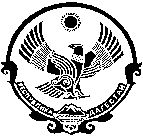 РЕСПУБЛИКА ДАГЕСТАНМУНИЦИПАЛЬНОЕ ОБРАЗОВАНИЕ«СЕЛО НИЖНИЙ ЧИРЮРТ»КИЗИЛЮРТОВСКОГО РАЙОНАИндекс: 368121,   Республика Дагестан, Кизилюртовский район, с. Нижний Чирюрт, тел:РЕШЕНИЕ № 0505.07.2016г.                                     село Нижний Чирюрт                                                                                                      О принятии проекта Решения Собрания депутатов МО СП «село Нижний Чирюрт»,«О внесении изменений и дополнений в Устав»,проведения по нему публичных слушаний иустановления порядка учета предложений граждан в проект Решения» С целью приведения Устава МР «Кизилюртовский район» в соответствие с изменениями и дополнениями, внесенными в Федеральный закон от 06.10.2003 № 131-ФЗ "Об общих принципах организации местного самоуправления в Российской Федерации", Собрание депутатов муниципального образования сельского поселения  «село Нижний Чирюрт» РЕШАЕТ:1. Принять проект Решения Собрания депутатов муниципального образования СП «село Нижний Чирюрт» «О внесении изменений и дополнений в Устав  муниципального образования сельского поселения «село Нижний Чирюрт»–  приложение №1.  2. Главе муниципального образования обнародовать проект Решения Собрания депутатов МО СП «село Нижний Чирюрт» путем вывешивания текста проекта Решения на досках объявлений у здания администрации, на центральной площади, в помещениях медпункта, школы, почтового отделения, клуба, детского сада с оповещением населения об обнародовании путем  обнародования соответствующего объявления    в срок до 06.07. 2016г.3. Для организации подготовки к публичным слушаниям и проведения обсуждения проекта РешенияСобрания депутатов МОСП «село Нижний Чирюрт»образовать комиссию Собрания депутатов СП «село Нижний Чирюрт численностью 3 депутатов в составе, согласно приложению 2 к настоящему решению.Предоставить отчет о деятельности рабочей группы со всеми поступившими предложениями граждан председателю Собрания депутатов МО СП «село Нижний Чирюрт» в срок до 08.08.2016г.4. Установить, что предложения граждан по проекту РешенияСобрания депутатов МО СП «село Нижний Чирюрт» принимаются в письменном виде рабочей группой  Собрания депутатов СП «село Нижний Чирюрт» с 06.07.2016  до 20.07.2016г.  по адресу: село Нижний Чирюрт,  администрация села,   с 9.00 до 17.00 часов ежедневно.5. Для обсуждения проекта РешенияСобрания депутатов МО СП «село Нижний Чирюрт» с участием жителей, руководителю рабочей группы, указанной в пункте 3 настоящего решения, организовать проведение публичных слушаний 21.07.2016г.  в 16.00ч.   в актовом зале здания администрации по адресу:село Нижний Чирюрт, здание администрации села.  6. Утвердить порядок проведения публичных слушаний по проекту Решения Собрания депутатов МО СП «село Нижний Чирюрт»согласно приложению 3.7. Протокол и результаты публичных слушаний подлежат обнародованию в срок с 22.07.2016 до 07.08.2016 г. путем вывешивания их текстов на досках объявлений у здания администрации, в помещениях медпункта, школы, почты, клуба муниципального образования «село Нижний Чирюрт».8. Провести заседание Собрания депутатов СП «село Нижний Чирюрт»      08.08. 2016 по вопросам:1) учета предложений граждан по проекту Решения Собрания депутатов МО СП «село Нижний Чирюрт»;2) принятия Решения Собрания депутатов МО СП «село Нижний Чирюрт», с учетом мнения населения.9. Настоящее решение подлежит одновременному обнародованию с проектом Решения Собрания депутатов МО СП «село Нижний Чирюрт» и вступает в силу со дня его официального обнародования.Глава МО СП «село Нижний Чирюрт»З.А. Абдулазизов Печать представительногооргана МОПриложение № 1 к решению Собрания депутатовМО СП «село Нижний Чирюрт» от 05.07. 2016  года № 05«О внесении изменений и дополнений в Устав  муниципального образования сельского поселения «село Нижний Чирюрт».I. Внести в Уставмуниципального образования сельского поселения «село Нижний Чирюрт» следующие изменения и дополнения:1. пункт 7 части 1  статьи 6 изложить в следующей редакции: «7) обеспечение условий для развития на территории поселения физической культуры, школьного спорта и массового спорта, организация проведения официальных физкультурно-оздоровительных и спортивных мероприятий сельского поселения;»;2. часть 1 статьи 7 дополнить пунктом 14 следующего содержания:«14) осуществление мероприятий в сфере профилактики правонарушений, предусмотренных Федеральным законом «Об основах системы профилактики правонарушений в Российской Федерации».»;3. пункт 4 части 3 статьи 18 дополнить словами «, за исключением случаев, если в соответствии со статьей 13 Федерального закона от 06.10.2003 №131-ФЗ для преобразования сельского поселения требуется получение согласия населения сельского поселения, выраженного путем голосования либо на сходах граждан.»4. В статье 28:а) в пункте  1 части 6 после слов«зарегистрированного в установленном порядке» дополнить словами«совета муниципальных образований Республики Дагестан, иных объединений муниципальных образований)»,;б) часть 7 статьи 28    изложить в следующей редакции:«Депутат Собрания депутатов сельского поселения, иное лицо, замещающее муниципальную должность, должны соблюдать ограничения, запреты, исполнять обязанности, которые установлены Федеральным законом от 25 декабря 2008 года « 273-ФЗ "О противодействии коррупции" и другими федеральными законами.»в) в части 11 после слов «по гражданскому» дополнить словом«, административному».;5. В статье 29:а) в части 2  слова«осуществляющего свои полномочия на постоянной основе» заменить словами «иного лица, замещающего муниципальную должность».;б) дополнить частью 2.1 вследующего содержания:«2.1. Полномочия депутата сельского поселения, иного лица, замещающего муниципальную должность, прекращаются досрочно в случае несоблюдения ограничений, запретов, неисполнения обязанностей, установленных Федеральным законом от 25 декабря 2008 года № 273-ФЗ "О противодействии коррупции", Федеральным законом от 3 декабря 2012 года № 230-ФЗ "О контроле за соответствием расходов лиц, замещающих государственные должности, и иных лиц их доходам", Федеральным законом от 7 мая 2013 года № 79-ФЗ "О запрете отдельным категориям лиц открывать и иметь счета (вклады), хранить наличные денежные средства и ценности в иностранных банках, расположенных за пределами территории Российской Федерации, владеть и (или) пользоваться иностранными финансовыми инструментами.»;6. В статье 30:а)часть 3 изложить в следующей редакции:   «3. Порядок проведения конкурса по отбору кандидатур на должность главы сельского поселения устанавливается Собранием депутатов сельского поселения. Порядок проведения конкурса должен предусматривать опубликование условий конкурса, сведений о дате, времени и месте его проведения не позднее чем за 20 дней до дня проведения конкурса.Кандидатом на должность главы сельского поселения может быть зарегистрирован гражданин, который на день проведения конкурса не имеет в соответствии с Федеральным законом от 12 июня 2002 года № 67-ФЗ "Об основных гарантиях избирательных прав и права на участие в референдуме граждан Российской Федерации" ограничений пассивного избирательного права для избрания выборным должностным лицом местного самоуправления. Общее число членов конкурсной комиссии в сельском поселении устанавливается Собранием депутатов сельского поселения.В сельском поселении половина членов конкурсной комиссии назначается Собранием депутатов сельского поселения, а другая половина – Главой муниципального района.»;б) впункте 1 части 8 после слов  "зарегистрированного в установленном порядке" дополнить словами «совета муниципальных образований Республики Дагестан, иных объединений муниципальных образований»;в) в части 12после слов «по гражданскому,» дополнить словом «административному».7. В статье 31:а) в пункте 11 части 1 исключить слова«по согласованию с Собранием депутатов сельского поселения;»;б) дополнить пунктом 29  следующего содержания:«29) Глава сельского поселения определяет орган местного самоуправления, уполномоченный на осуществление полномочий в сфере муниципально-частного партнерства в соответствии с Федеральным законом от 13.07.2015 № 224-ФЗ "О государственно-частном партнерстве, муниципально-частном партнерстве в Российской Федерации и внесении изменений в отдельные законодательные акты Российской Федерации».;8. Статья 32  дополнить частью 4   в следующей редакции:«4. Полномочия Главы сельского поселения, иного лица, замещающего муниципальную должность,  прекращаются досрочно в случае несоблюдения ограничений, запретов, неисполнения обязанностей, установлен абзаце первом ых Федеральным законом от 25 декабря 2008 года № 273-ФЗ "О противодействии коррупции", Федеральным законом от 3 декабря 2012 года № 230-ФЗ "О контроле за соответствием расходов лиц, замещающих государственные должности, и иных лиц их доходам", Федеральным законом от  № 79-ФЗ "О запрете отдельным категориям лиц открывать и иметь счета (вклады), хранить наличные денежные средства и ценности в иностранных банках, расположенных за пределами территории Российской Федерации, владеть и (или) пользоваться иностранными финансовыми инструментами.»;9. в абзаце первом части 3 статьи  34 исключить слова:«по согласованию с Собранием депутатов сельского поселения»;10. в абзаце третьем части 6 статьи 46 после слов «может доводиться до сведения населения путем» добавить слова  «размещения на официальном сайте администрации сельского поселения»;11.   в абзаце первом части 3 статьи 58 слова «затрат на их денежное содержание» заменить словами «расходов на оплату их труда»;12. пункт 2 части 1 статьи 68изложить в следующей редакции:«2) совершения указанным должностным лицом местного самоуправления действий, в том числе издания им правового акта, не носящего нормативного характера, влекущих нарушение прав и свобод человека и гражданина, угрозу единству и территориальной целостности Российской Федерации, национальной безопасности Российской Федерации и ее обороноспособности, единству правового и экономического пространства Российской Федерации, нецелевое использование межбюджетных трансфертов, имеющих целевое назначение, бюджетных кредитов, нарушение условий предоставления межбюджетных трансфертов, бюджетных кредитов, полученных из других бюджетов бюджетной системы Российской Федерации, если это установлено соответствующим судом, а указанное должностное лицо не приняло в пределах своих полномочий мер по исполнению решения суда.».II. Утвердить актуальную редакцию измененных статей Устава муниципального образования   СП «село Нижний Чирюрт».III. Главе муниципального образования   СП «село Нижний Чирюрт» в порядке установленном Федеральным законом от 21.07.2005г. №97-ФЗ «О государственной регистрации уставов муниципальных образований», представить настоящее Решения «О внесении изменений и дополнений в Устав муниципального образования   СП «село Нижний Чирюрт» на государственную регистрацию в Управление Министерства юстиции Российской Федерации по Республике Дагестан.Глава МО СП «село Нижний Чирюрт»                                                               З.А. АбдулазизовПриложение 2к Решению Собрания депутатов МО СП «село Нижний Чирюрт»от 05.07. 2016  года № 05Составрабочей группы  Собрания депутатов СП «село Нижний Чирюрт»по учету предложений граждан по проекту РешенияСобрания депутатов«О внесении изменений и дополнений в Устав», проведения по нему публичных слушаний» Руководитель рабочей группы - Председатель  Собрания депутатов СП «село Нижний Чирюрт»-   Абдулазизов Зайнудин Абдулазизович.Члены рабочей группы (депутаты Собрания депутатов МО СП «село Нижний Чирюрт»):1. Дарбишев Идрис Сулейманович2.Батырмурзаев Арсен Магомедович3. Нугаева Зульмира ГамзатовнаПриложение 3к Решению Собрания депутатов МО СП «село Нижний Чирюрт» от 05.07. 2016  года № 05Порядок проведения публичных слушанийпо проекту РешенияСобрания депутатовСП «село Нижний Чирюрт»Для обсуждения проекта Решения проводятся публичные слушания.Организацию и проведение публичных слушаний, а также сбор и обработку предложений граждан, поступивших в отношении проекта Решения, осуществляет руководитель рабочей группы Собрания депутатов МО СП «село Нижний Чирюрт»по учету предложений граждан по проекту Решения муниципального образования (далее  – руководитель рабочей группы).В публичных слушаниях вправе принять участие каждый житель муниципального образованияСП «село Нижний Чирюрт».На публичных слушаниях по проекту Решения выступает с докладом и председательствует руководитель рабочей группы (далее по тексту – председательствующий). Для ведения протокола публичных слушаний председательствующий определяет секретаря публичных слушаний.  Участникам публичных слушаний обеспечивается право высказать свое мнение по проекту Решения.7.    Всем желающим выступить предоставляется слово, в зависимости от количества желающих выступить, председательствующий вправе ограничить время любого из выступлений.8.  Председательствующий вправе принять решение о перерыве в публичных слушаниях и продолжении их в другое время.9.  По истечении времени, отведенного председательствующим на проведения публичных слушаний, участники публичных слушаний, которым не было предоставлено слово, вправе представить свои замечания и предложения в письменном виде. Устные замечания и предложения по проекту Решения заносятся в протокол публичных слушаний, письменные замечания и предложения приобщаются к протоколу, который подписывается председателем и секретарем.10. Поступившие от населения замечания и предложения по проекту Решения, в том числе в ходе проведения публичных слушаний, носят рекомендательный характер.11. Результаты публичных слушаний в форме итогового документа подписываются председательствующим и подлежат официальному опубликованию илиобнародованию.12. Указанные замечания и предложения рассматриваются на заседанииСобрания депутатов МО СП «село Нижний Чирюрт».После завершения рассмотрения замечаний и предложений граждан, а также результатов публичных слушанийСобрание депутатов СП «село Нижний Чирюрт» принимается Решение «О внесении изменений и дополнений в Устав» муниципального образования СП «село Нижний Чирюрт».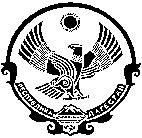 РЕСПУБЛИКА ДАГЕСТАНМУНИЦИПАЛЬНОЕ ОБРАЗОВАНИЕ«СЕЛО НИЖНИЙ ЧИРЮРТ»КИЗИЛЮРТОВСКОГО РАЙОНАСЕЛЬСКОЕ ПОСЕЛЕНИЕИндекс: 368121,   Республика Дагестан, Кизилюртовский район, с. Нижний Чирюрт, тел:РЕШЕНИЕ №  0608.08. 2016  года                                                                                                  село Нижний Чирюрт «О внесении изменений и дополнений в Устав муниципального образования сельского поселения «село Нижний Чирюрт»С целью приведения Устава  муниципального образования сельского поселения «село Нижний Чирюрт» в соответствие с изменениями и дополнениями, внесенными в Федеральный закон от 06.10.2003 № 131-ФЗ "Об общих принципах организации местного самоуправления в Российской Федерации",  Собрание депутатов МО сельского поселения  «село Нижний Чирюрт»РЕШИЛО:I. Внести в Устав муниципального образования сельского поселения «селоНижний Чирюрт» следующие изменения и дополнения:1. пункт 7 части 1  статьи 6 изложить в следующей редакции:«7) обеспечение условий для развития на территории поселения физической культуры, школьного спорта и массового спорта, организация проведения официальных физкультурно-оздоровительных и спортивных мероприятий сельского поселения;»;2. часть 1 статьи 7 дополнить пунктом 14 следующего содержания:«14) осуществление мероприятий в сфере профилактики правонарушений, предусмотренных Федеральным законом «Об основах системы профилактики правонарушений в Российской Федерации».»;3. пункт 4 части 3 статьи 18 дополнить словами«,за исключением случаев, если в соответствии со статьей 13 Федерального закона от 06.10.2003 №131-ФЗ для преобразования сельского поселениятребуется получение согласия населения сельского поселения, выраженного путем голосования либо на сходах граждан.»4. В статье 28:а) в пункте  1 части 6 после слов«зарегистрированного в установленном порядке» дополнить словами«совета муниципальных образований Республики Дагестан, иных объединений муниципальных образований)»,;б) часть 7 статьи 28    изложить в следующей редакции:«Депутат Собрания депутатов сельского поселения, иное лицо, замещающее муниципальную должность, должны соблюдать ограничения, запреты, исполнять обязанности, которые установлены Федеральным законом от 25 декабря 2008 года « 273-ФЗ "О противодействии коррупции" и другими федеральными законами.»в) в части 11 после слов «по гражданскому» дополнить словом«, административному».;5. В статье 29:а) в части 2  слова«осуществляющего свои полномочия на постоянной основе» заменить словами «иного лица, замещающего муниципальную должность».;б) дополнить частью 2.1вследующегосодержания:«2.1. Полномочия депутата сельского поселения, иного лица, замещающего муниципальную должность, прекращаются досрочно в случае несоблюдения ограничений, запретов, неисполнения обязанностей, установленных Федеральным законом от 25 декабря 2008 года № 273-ФЗ "О противодействии коррупции", Федеральным законом от 3 декабря 2012 года № 230-ФЗ "О контроле за соответствием расходов лиц, замещающих государственные должности, и иных лиц их доходам", Федеральным законом от 7 мая 2013 года № 79-ФЗ "О запрете отдельным категориям лиц открывать и иметь счета (вклады), хранить наличные денежные средства и ценности в иностранных банках, расположенных за пределами территории Российской Федерации, владеть и (или) пользоваться иностранными финансовыми инструментами.»;6. В статье 30:а)часть 3 изложить в следующей редакции:   «3. Порядок проведения конкурса по отбору кандидатур на должность главы сельского поселения устанавливается Собранием депутатов сельского поселения. Порядок проведения конкурса должен предусматривать опубликование условий конкурса, сведений о дате, времени и месте его проведения не позднее чем за 20 дней до дня проведения конкурса.Кандидатом на должность главы сельского поселения может быть зарегистрирован гражданин, который на день проведения конкурса не имеет в соответствии с Федеральным законом от 12 июня 2002 года № 67-ФЗ "Об основных гарантиях избирательных прав и права на участие в референдуме граждан Российской Федерации" ограничений пассивного избирательного права для избрания выборным должностным лицом местного самоуправления. Общее число членов конкурсной комиссии в сельском поселении устанавливается Собранием депутатов сельского поселения.В сельском поселении половина членов конкурсной комиссии назначается Собранием депутатов сельского поселения, а другая половина – Главой муниципального района.»;б)в пункте 1 части 8 после слов  "зарегистрированного в установленном порядке" дополнить словами «совета муниципальных образований Республики Дагестан, иных объединений муниципальных образований»;в) в части 12после слов «по гражданскому,» дополнить словом «административному».7. В статье 31:а) в пункте 11 части 1 исключить слова«по согласованию с Собранием депутатов сельского поселения;»;б) дополнить пунктом 29  следующего содержания:«29) Глава сельского поселения определяет орган местного самоуправления, уполномоченный на осуществление полномочий в сфере муниципально-частного партнерства в соответствии с Федеральным законом от 13.07.2015 № 224-ФЗ "О государственно-частном партнерстве, муниципально-частном партнерстве в Российской Федерации и внесении изменений в отдельные законодательные акты Российской Федерации».;8. Статья 32  дополнить частью 4 в следующей редакции:«4. Полномочия Главы сельского поселения, иного лица, замещающего муниципальную должность,  прекращаются досрочно в случае несоблюдения ограничений, запретов, неисполнения обязанностей, установлен абзаце первом ых Федеральным законом от 25 декабря 2008 года № 273-ФЗ "О противодействии коррупции", Федеральным законом от 3 декабря 2012 года № 230-ФЗ "О контроле за соответствием расходов лиц, замещающих государственные должности, и иных лиц их доходам", Федеральным законом от  № 79-ФЗ "О запрете отдельным категориям лиц открывать и иметь счета (вклады), хранить наличные денежные средства и ценности в иностранных банках, расположенных за пределами территории Российской Федерации, владеть и (или) пользоваться иностранными финансовыми инструментами.»;9. в абзаце первом части 3статьи  34 исключить слова:«по согласованию с Собранием депутатов сельского поселения»;10. в абзаце третьем части 6 статьи 46 после слов «может доводиться до сведения населения путем» добавить слова  «размещения на официальном сайте администрации сельского поселения»;11.  в абзаце первом части 3 статьи 58 слова «затрат на их денежное содержание» заменить словами «расходов на оплату их труда»;12. пункт 2 части 1статьи 68изложить в следующей редакции:«2) совершения указанным должностным лицом местного самоуправления действий, в том числе издания им правового акта, не носящего нормативного характера, влекущих нарушение прав и свобод человека и гражданина, угрозу единству и территориальной целостности Российской Федерации, национальной безопасности Российской Федерации и ее обороноспособности, единству правового и экономического пространства Российской Федерации, нецелевое использование межбюджетных трансфертов, имеющих целевое назначение, бюджетных кредитов, нарушение условий предоставления межбюджетных трансфертов, бюджетных кредитов, полученных из других бюджетов бюджетной системы Российской Федерации, если это установлено соответствующим судом, а указанное должностное лицо не приняло в пределах своих полномочий мер по исполнению решения суда.».II. Утвердить актуальную редакцию измененных статей Устава муниципального образования   СП «село Нижний Чирюрт».III. Главе муниципального образования   СП «село Нижний Чирюрт» в порядке установленном Федеральным законом от 21.07.2005г. №97-ФЗ «О государственной регистрации уставов муниципальных образований», представить настоящее Решения «О внесении изменений и дополнений в Устав муниципального образования   СП «село Нижний Чирюрт» на государственную регистрацию в Управление Министерства юстиции Российской Федерации по Республике Дагестан.IV. Главе сельского поселения обнародовать Решение «О внесении изменений и дополнений в Устав муниципального образования   СП «село Нижний Чирюрт» в течении семи дней со дня его поступления с Управления Министерства юстиции Российской Федерации по Республике Дагестан после его государственной регистрации.V. Настоящее решение вступает в силу со дня его официального обнародования, произведенного после его государственной регистрации.Глава СП «село НижнийЧирюрт»                                                                         З.А. АбдулазизовСОБРАНИЕ ДЕПУТАТОВМУНИЦИПАЛЬНОГО ОБРАЗОВАНИЯСЕЛЬСКОГО ПОСЕЛЕНИЯ «СЕЛО НИЖНИЙ ЧИРЮРТ»КИЗИЛЮРТОВСКОГО РАЙОНА РЕСПУБЛИКИ ДАГЕСТАН«08»   августа   2016 года 	   № 7	РЕШЕНИЕСобрания депутатов муниципального образованиясельского поселения  «село Нижний Чирюрт»«Об утверждении Правил благоустройства и содержания территории муниципального образования сельского поселения «село Нижний Чирюрт»Кизилюртовского района Республики ДагестанВ соответствии с Федеральным законом Российской Федерации от 06 октября . № 131-ФЗ "Об общих принципах организации местного самоуправления в Российской Федерации" и в целях улучшения благоустройства и санитарного состояния территории поселения, создания благоприятных условий проживания гражданСобрание депутатов   сельского поселения  решило: Утвердить Правила благоустройства и содержания территорииМО СП «село Нижний Чирюрт»Кизилюртовского района Республики Дагестан (Приложение).Обнародовать настоящее решение в установленном законом порядке.Решение вступает в силу со дня его подписания.4.Признать утратившим силу Решение  Собрание депутатов муниципального образования сельского поселения «село Нижний Чирюрт» от 23.05.2013г. №05 «Об утверждении Правил благоустройства и содержания территории муниципального образования сельского поселения «село Нижний Чирюрт».Председатель Собрания депутатовМО СП «село Нижний Чирюрт»		                          З.А.АбдулазизовПравила благоустройства и содержания территории  муниципального образования «село Нижний Чирюрт» Кизилюртовского района Республики ДагестанI. ОБЩИЕ ПОЛОЖЕНИЯ1. Общие положения1.1. Настоящие Правила благоустройства и содержания территории муниципального образования сельского поселения «село Нижний Чирюрт» (далее - Правила) разработаны в соответствии с Федеральным законом от 06.10.2003 № 131-ФЗ "Об общих принципах организации местного самоуправления Российской Федерации", Уставом муниципального образования сельского поселения «село Нижний Чирюрт», с требованиями действующего законодательства.1.2. Настоящие Правила разработаны с целью благоустройства и содержания территории  муниципального образования сельского поселения «село Нижний Чирюрт», установления требований при выполнении уборочных работ, обеспечивающих чистоту и необходимые условия для безопасного движения транспортных средств, пешеходов, ответственности за нарушение санитарного содержания и благоустройства территории поселения, состояние объектов наружного освещения, зеленых насаждений, зданий, сооружений и других объектов инфраструктуры муниципального образования сельского поселения «село Нижний Чирюрт»,1.3. Настоящие Правила обязательны для применения всеми физическими и юридическими лицами независимо от их организационно-правовой формы.1.4. Правила действуют на всей территории муниципального образования сельского поселения «село Нижний Чирюрт»,1.5. Инструкции, регламенты, положения и иные акты, регулирующие вопросы благоустройства и содержания территории поселения, не должны противоречить требованиям настоящих Правил.1.6. Контроль за исполнением настоящих Правил осуществляют администрация муниципального образования сельского поселения «село Нижний Чирюрт», и уполномоченные ей органы, организации и должностные лица.2. Основные понятияАрхитектурные объекты малых форм – скамейки, лавочки, декоративные ограждения, урны, клумбы, цветники, декоративные скульптуры, оборудования детских площадок и т.д. Благоустройство территории муниципального образования – комплекс мероприятий, направленных на создание благоприятных, здоровых и культурных условий жизни, трудовой деятельности и досуга населения в границах муниципального образования и осуществляемых органами государственной власти, органами местного самоуправления, физическими и юридическими лицами. Закрепленная территория – часть территории муниципального образования, предназначенная для содержания физическими и юридическими лицами, включающая в себя земельный участок, принадлежащий указанным лицам на праве собственности, аренды, постоянного (бессрочного) пользования, пожизненного наследуемого владения, и прилегающую к нему территорию. Придомовая территория – земельный участок, на котором расположен жилой дом и который предоставлен собственникам жилых помещений в собственность и предназначен для организации мест отдыха, детских, физкультурных и хозяйственных площадок, зеленых насаждений, создания пешеходных дорожек, проездов и мест стоянки автотранспорта данного жилого дома.Прилегающая территория – участок территории с газонами, архитектурными объектами малых форм и другими сооружениями, непосредственно примыкающий к границе земельного участка, принадлежащего физическому или юридическому лицу на праве собственности, аренды, постоянного (бессрочного) пользования, пожизненного наследуемого владения. Объекты внешнего благоустройства общего пользования – дороги и площади, тротуары, пешеходные и велосипедные дорожки с дорожными знаками и сигналами, скамейками и диванами, урнами и контейнерами по сбору мусора, павильонами ожидания транспорта, открытые и закрытые водостоки, мосты, путепроводы, трубы,  парки, скверы, бульвары, сады общего пользования и т. д. Территория общего пользования – прилегающая территория  и другая территория общего пользования (территория парков, скверов, рощ, садов, бульваров, площадей, улиц и т. д.). Уборка территории – виды деятельности, связанные со сбором, вывозом в специально отведенные для этого места отходов деятельности физических и юридических лиц, другого мусора, снега, а также иные мероприятия, направленные на обеспечение экологического и санитарно-эпидемиологического благополучия населения и охрану окружающей среды. Устройства наружного освещения - технические сооружения и приборы, предназначенные для освещения улиц, площадей, дворов, пешеходных переходов, подъездов зданий, номерных знаков домов. 2. ОСНОВЫ БЛАГОУСТРОЙСТВА  СЕЛЬСКОГО ПОСЕЛЕНИЯ2.1. Понятие благоустройства территории Благоустройство территории муниципального образования  представляет собой комплекс мероприятий, направленных на создание благоприятных, здоровых и культурных условий жизни, трудовой деятельности и досуга населения в границах муниципального образования и осуществляемых органами государственной власти, органами местного самоуправления, физическими и юридическими лицами. К видам работ по благоустройству территории относятся: 1) уборка территории, включающая в себя регулярную очистку тротуаров и иных территорий с твердым покрытием от грязи, мусора, снега и льда, газонов – от мусора, вывоз мусора, твердых бытовых отходов, снега, уход за зелеными насаждениями; 2) содержание элементов внешнего благоустройства; 3) озеленение территории муниципального образования; 4) содержание и эксплуатация дорог; 5) освещение населенных пунктов муниципального образования. Объектом благоустройства выступает здание, строение, инженерное сооружение, строительная площадка, рекламная конструкция, опора линий электроснабжения или связи, архитектурные объекты малых форм и другие сооружения, а также земельный участок, закрепленный за физическими и юридическими лицами на праве собственности, аренды, постоянного (бессрочного) пользования, пожизненного наследуемого владения, вместе с прилегающей к нему территорией. Границы прилегающей территории, определяются: 1) на улицах с двухсторонней застройкой по длине занимаемого участка, по ширине – до оси проезжей части улицы; 2) на улицах с односторонней застройкой по длине занимаемого участка, а по ширине – на всю ширину улицы, включая противоположный тротуар и  за тротуаром (при наличии тротуара); 3) на дорогах, подходах и подъездных путях к организациям, а также к жилым микрорайонам, карьерам, гаражам, складам и земельным участкам – по всей длине дороги, включая 10-метровую зеленую зону; 4) на строительных площадках – территория не менее  от ограждения стройки по всему периметру; 5) для некапитальных объектов торговли, общественного питания и бытового обслуживания населения – в радиусе не менее ; 6) для иных объектов – территория на расстоянии  по периметру соответствующего объекта. В случае нахождения нескольких объектов на расстоянии менее  друг от друга территория между ними делится на равные части. Проведение работ по благоустройству осуществляется широким кругом лиц. Физические и юридические лица обязаны соблюдать чистоту и порядок на территории муниципального образовании в соответствии с принятыми правилами благоустройства территории муниципального образования. За их нарушение согласно закону субъекта Российской Федерации виновное лицо может быть привлечено к административной ответственности. Органы местного самоуправления также создают муниципальные унитарные предприятия, осуществляющие работы по благоустройству территории сельского поселения, либо заключают договоры на выполнение указанных работ со специализированными организациями. 2.2. Полномочия органов государственной власти и органов местного самоуправления в сфере благоустройства Правовую основу деятельности органов государственной власти и органов местного самоуправления в сфере благоустройства территории муниципального образования составляют федеральные законы от 6 октября . № 184-ФЗ «Об общих принципах организации законодательных (представительных) и исполнительных органов государственной власти субъектов Российской Федерации», от 6 октября . № 131-ФЗ «Об общих принципах организации местного самоуправления в Российской Федерации» и иные федеральные законы. В соответствии с ними к полномочиям органов государственной власти субъектов Российской Федерации отнесено установление административной ответственности за нарушение нормативных правовых актов субъектов Российской Федерации и муниципальных правовых актов (в том числе правил благоустройства территории муниципального образования). К вопросам местного значения муниципального образования в сфере благоустройства относятся: 1) организация благоустройства и озеленения территории муниципального образования, использования и охраны лесов, расположенных в границах населенных пунктов муниципального образования; 2) организация освещения улиц и установки указателей с названиями улиц и номерами домов; 3) организация сбора и вывоза бытовых отходов и мусора;4) организация ритуальных услуг и содержание мест захоронения. Для решения названных вопросов местного значения органы местного самоуправления:1) утверждают правила благоустройства сельского поселения; 2) финансируют мероприятия по организации благоустройства и озеленения территории муниципального образования, включая текущее содержание и ремонт объектов благоустройства (парков, скверов, зеленых зон и др.), строительство, реконструкцию, эксплуатацию, текущий и капитальный ремонт сетей уличного освещения, озеленение территории, обеспечение санитарного содержания территорий муниципального образования, включая отлов бродячих животных; 3) в случае необходимости создают муниципальные унитарные предприятия, оказывающие услуги по благоустройству и озеленению территории муниципального образования;4) формируют и размещают муниципальный заказ по ремонту и обслуживанию объектов благоустройства, озеленению и освещению территорий, улично-дорожной сети и объектов безопасности движения муниципального образования;5) принимают и организуют выполнение муниципальных программ благоустройства и озеленения территории муниципального образования; 6) приобретают и обеспечивают содержание имущества, предназначенного для организации благоустройства и озеленения и находящегося в муниципальной собственности; 7) осуществляют контроль, организацию эксплуатации с проведением своевременного ремонта сетей наружного освещения. 8) обеспечивают организацию и проведение торжественных и праздничных мероприятий в муниципальном образовании; 9) привлекают субъектов предпринимательской деятельности и население к благоустройству и озеленению территории  сельского поселения. Финансовое обеспечение мероприятий, связанных с благоустройством территории муниципального образования, относятся к расходным обязательствам сельского поселения и осуществляется в пределах средств, предусмотренных в местном бюджете на эти цели, и в соответствии с объемом фактически выполненных работ по муниципальному заказу. 3. ОРГАНИЗАЦИЯ БЛАГОУСТРОЙСТВА СЕЛЬСКОГО ПОСЕЛЕНИЯ 3.1. Основные мероприятия органов местного самоуправления по организации благоустройства территории сельского поселенияОрганы местного самоуправления в сфере благоустройства: 1) разрабатывают и утверждают решением представительного органа сельского поселения правила благоустройства территории сельского поселения; 2) организуют работу административных комиссий и уполномоченных лиц по составлению протоколов об административных правонарушениях в соответствии с законом субъекта Российской Федерации об административной ответственности за нарушение правил благоустройства территории сельского поселения; 3) организуют контроль за соблюдением правил производства земляных работ и своевременного восстановления дорожного полотна, зеленных насаждений и других элементов благоустройства; 4) закрепляют объекты внешнего благоустройства общего пользования за муниципальными унитарными предприятиями или специализированными организациями по договору; 5) включают условия по содержанию прилегающей территории (в радиусе ) в договоры аренды и постоянного бессрочного пользования земельных участков, находящихся в муниципальной собственности, при их заключении с физическими и юридическими лицами; 6) составляют и утверждают списки улиц и проездов, подлежащих механизированной уборке, определяют сроки и периодичность уборки; 7) обеспечивают установление в достаточном количестве на площадях, улицах, парках, остановках общественного транспорта и других местах урны для мусора; 8) проводят разъяснительную работу с жителями о запрещении установки изгороди в местах общего пользования и занятии огородничеством в местах, не отведенных для этих целей; 9) заключают договоры со специализированными организациями на сбор и вывоз бытового мусора; 10) составляют ежегодный план благоустроительных работ; 11) проводят инвентаризацию объектов благоустройства и формируют базу данных об этих объектах; 12) организуют проведение конкурсов по благоустройству; 13) организуют проведение месячников (субботников) по благоустройству территории муниципального образования. 3.2. Принятие правил благоустройства территории сельского поселенияВ соответствии с пунктом 19 части 1 статьи 14 и пунктом 25 части 1 статьи 16 Федерального закона от 6 октября . № 131-ФЗ «Об общих принципах организации местного самоуправления в Российской Федерации» к вопросам местного значения поселения  относится организация благоустройства и озеленения территории муниципального образования. Для решения данного вопроса Собрание депутатов муниципального образования сельского поселения «село Нижний Чирюрт» утверждает правила благоустройства территории сельского поселения (Приложение № 1). Правила благоустройства территории муниципального образования сельского поселения «село Нижний Чирюрт», устанавливают единые и обязательные для исполнения физическими и юридическими лицами нормы и требования в сфере внешнего благоустройства и содержания территорий в границах муниципального образования сельского поселения «село Нижний Чирюрт», Задачами правил благоустройства являются: 1) установление единого порядка содержания территории муниципального образования сельского поселения «село Нижний Чирюрт»,; 2)  привлечение к осуществлению мероприятий по содержанию территории муниципального образования сельского поселения «село Нижний Чирюрт», физических и юридических лиц; 3) усиление контроля за использованием, охраной и благоустройством территории муниципального образования сельского поселения «село Нижний Чирюрт», повышение ответственности физических и юридических лиц за соблюдение чистоты и порядка в муниципального образования сельского поселения «село Нижний Чирюрт»,Правила благоустройства территории муниципального образования сельского поселения «село Нижний Чирюрт», содержат следующие разделы: 1) общие положения, в которых раскрываются предмет регулирования и основные понятия, используемые в правилах; 2) требования к уборке территории муниципального образования сельского поселения «село Нижний Чирюрт»,; 3) особенности уборки территории в весенне-летний период; 4) особенности уборки территории в осенне-зимний период; 5) порядок содержания элементов внешнего благоустройства; 6) требования к озеленению территории муниципального образования сельского поселения «село Нижний Чирюрт»,; 7) требования к содержанию и эксплуатации дорог; 8) требования к освещению территории муниципального образования сельского поселения «село Нижний Чирюрт»,; 9) требования к проведению работ при строительстве, ремонте, реконструкции коммуникаций; 10) требования к содержанию животных на территории муниципального образования сельского поселения «село Нижний Чирюрт»,; 11) особые требования к доступности инфраструктуры  муниципального образования сельского поселения «село Нижний Чирюрт», для пожилых лиц и инвалидов; 12) порядок и требования к праздничному оформлению населенных пунктов муниципального образования сельского поселения «село Нижний Чирюрт»,; 13) контроль за исполнением правил благоустройства территории муниципального образования сельского поселения «село Нижний Чирюрт»,3.3. Установление административной ответственности за нарушение правил благоустройства Кодексом РД об административных правонарушениях установлены составы административных правонарушений в сфере благоустройства, виды административных наказаний и перечень должностных лиц, уполномоченных составлять протоколы об административных правонарушениях и рассматривать дела об административных правонарушениях. В качестве административных правонарушений в сфере благоустройства могут признаваться: 1) нарушение порядка и условий содержания закрепленной территории,  установленной органами местного самоуправления; 2) нарушение правил подготовки и проведения земляных, строительных и дорожных работ; 3) размещение и (или) хранение строительных материалов на дорогах, тротуарах, кюветах, газонах, выездах на тротуары и пешеходных дорожках; 4) загромождение и (или) захламление придомовой территории, территории общего пользования строительным или бытовым мусором (материалом), складирование дров; 5) непринятие мер по отводу и пропуску талых и ливневых вод с придомовой территории, территории организации и прилегающей к ним территории общего пользования; 6) мойка автомашин и других транспортных средств, слив горюче-смазочных материалов на придомовой территории и прилегающей к ней территории общего пользования; 7) повреждение зеленых насаждений и клумб, вырубка деревьев и кустарников на территории населенных пунктов муниципальных образований; 8) сжигание мусора в неустановленных местах; 9) повреждение или перемещение скамеек, оборудования для детских площадок, контейнеров для бытовых отходов и урн; 10) размещение плакатов, объявлений, листовок вне мест, специально отведенных органами местного самоуправления; 11) выгул собак и иных домашних животных на детских и физкультурных площадках, в парках, скверах, а также несоблюдение владельцами домашних животных обязанностей по их содержанию, установленных нормативными правовыми актами органов местного самоуправления; 12) выпас сельскохозяйственных животных и птицы в черте населенного пункта вне мест, установленных для этого органами местного самоуправления; 13) торговля в не установленных органами местного самоуправления местах; 14) отсутствие вывесок и указателей на жилых домах, зданиях и сооружениях; 15) уничтожение или повреждение номерных знаков домов, указателей названий улиц, переулков, кварталов, микрорайонов, бульваров, проспектов; 16) нарушение порядка установки памятников, мемориальных досок и других ритуальных знаков памяти; 17) оставление открытых люков смотровых колодцев и камер на инженерных подземных сооружениях и коммуникациях. За указанные правонарушения применяются административные наказания в виде предупреждения или административного штрафа.3.4. Закрепление содержания территории муниципального образования сельского поселения «село Нижний Чирюрт»за физическими и юридическими лицамиДля обеспечения выполнения работ по благоустройству вся территория муниципального образования закрепляется в соответствии с правилами благоустройства за физическими и юридическими лицами: 1) за физическими и юридическими лицами, которым принадлежит земельный участок на праве собственности, аренды, постоянного (бессрочного) пользования, пожизненного наследуемого владения, - указанный земельный участок (придомовая территория и территория организаций) и прилегающая к нему территория. При этом они обязуются собственными силами или по договору со специализированными организациями осуществлять: – уборку этих территорий от грязи, мусора, снега и льда, газонов – от мусора, вывоз мусора, твердых бытовых отходов, снега, уход за зелеными насаждениями; – содержание элементов внешнего благоустройства которые принадлежат им на праве собственности, хозяйственного ведения, оперативного управления; – содержание и сохранность зеленых насаждений, находящихся на вышеуказанных территориях.В случае невыполнения указанных мероприятий виновное лицо привлекается к административной ответственности;2) за муниципальными унитарными предприятиями либо иными специализированными организациями любой формы собственности на основании гражданско-правовых договоров обслуживания и содержания – иные территории общего пользования с находящимися на них объектами. К объектам благоустройства общего пользования относятся:  1) проезжая часть улиц, дорог и площадей, тротуары, пешеходные и велосипедные дорожки с дорожными знаками и сигналами, скамейками и диванами, урнами и контейнерами по сбору мусора, павильонами ожидания транспорта; 2) открытые и закрытые водостоки; 3) мосты, путепроводы, трубы, транспортные и пешеходные тоннели;4) подпорные стенки набережных, береговые укрепления, съезды, а также другие подпорные стенки;5) горизонтальные и вертикальные дренажные насосные станции; 6) противооползневые сооружения; 7) водоемы и плотины; 8) переправы и пункты платных проездов транспорта; 9)  парки, скверы, бульвары, сады общего пользования и элементы архитектуры малых форм при них, зеленые насаждения на улицах и дорогах, а также земельные территории, занятые плантациями для выращивания саженцев, деревьев и кустарников; 10) сливные станции и пункты, свалки и полигоны отходов, поля компостирования, общественные уборные, скотомогильники и другие сооружения санитарной уборки; 11) элементы простейшего водоснабжения, используемого для поливки улиц и зеленых насаждений (шахтные и механические колодцы, открытые водоемы, противопожарные водоемы и др.); 12) наружные электросети и сооружения уличного освещения, включая линии электропередач до 1000 в., аппаратура диспетчерской связи и телемеханики; 13) кладбища, крематории. Муниципальные унитарные предприятия либо иные специализированные организации любой формы собственности на основании договоров обязуются осуществлять весь комплекс работ по благоустройству, в том числе уборку территорий общего пользования, которые не закреплены за физическими и юридическими лицами, содержание элементов внешнего благоустройства общего пользования, озеленение территории муниципального образования, содержание и эксплуатацию дорог, освещение населенных пунктов муниципального образования.  3.5. Участие граждан в проведении работ по благоустройствутерритории сельского поселения Для участия граждан в проведение работ по благоустройству территории муниципального образования сельского поселения «село Нижний Чирюрт» органам местного самоуправления рекомендуется: 1) организовывать на регулярной основе проведение конкурсов по благоустройству на лучшийдом,  улицу;2) принимать решения о привлечении граждан к выполнению на добровольной основе работ по благоустройству территории муниципального образования сельского поселения «село Нижний Чирюрт» (в том числе учащихся в период каникул); 3) проводить разъяснительную работу с жителями; 4) оказывать органам территориального общественного самоуправления, товариществам собственников жилья и иным добровольным объединениям граждан  экономическую поддержку в различных формах, в том числе путем предоставления в соответствии с законодательством льгот по уплате налогов и сборов, по оплате за жилое помещение и коммунальные услуги, пользование муниципальным имуществом, а также размещения среди них на конкурсной основе муниципальных социальных заказов; 5) стимулировать участие граждан в месячниках (субботниках) по благоустройству территории муниципального образования сельского поселения «село Нижний Чирюрт»Для проведения конкурса по благоустройству глава местной администрации принимает постановление, в котором объявляет конкурс (например, на лучшийдом,  улицу), утверждает положение о конкурсе (Приложение № 2) и  состав комиссии по подведению итогов конкурса(Приложение № 3), а также возлагает контроль за исполнением постановления на конкретное должностное лицо органа местного самоуправления. В положении о конкурсе определяются цели и задачи конкурса, номинации, критерии оценки, а также порядок проведения конкурса и подведения итогов. В соответствии с частью 2 статьи 17 Федерального закона от 6 октября . № 131-ФЗ «Об общих принципах организации местного самоуправления в Российской Федерации» для привлечения граждан к выполнению на добровольной основе социально значимых для муниципального образования сельского поселения «село Нижний Чирюрт»работ (в том числе дежурств) в целях решения вопросов местного значения в устава муниципального образования сельского поселения «селоНижний Чирюрт» предусматриваются соответствующие положения. При этом к выполнению социально значимых работ могут привлекаться совершеннолетние трудоспособные жители муниципального образования сельского поселения «село Нижний Чирюрт»в свободное от основной работы или  учебы  время на безвозмездной основе не более чем один раз в три месяца. Социально значимыми работами являются работы, не требующие специальной профессиональной подготовки, и их продолжительность не может составлять более четырех часов подряд. Разъяснительная работа с жителями может осуществляться посредством публикаций в средствах массовой информации, организации проведения круглых столов, собраний, сходов, выпуска специальных брошюр и буклетов, организации проведения специализированных акций, прямой рассылки писем и обращений, размещения плакатов в публичных местах, проведения опросов и анкетирования среди жителей, открытия телефонной линии для граждан и т.д. Для проведения месячников (субботников) по благоустройству территории  муниципального образования сельского поселения «село Нижний Чирюрт» глава местной администрации принимает постановление, в котором устанавливаются сроки проведения месячника (субботника) санитарной очистки, благоустройства и озеленения, утверждается план мероприятий по проведению месячника весенней санитарной очистки и благоустройства и состав комиссии по подведению итогов, поручается конкретным должностным лицам проинформировать население о проведении и итогах месячника (субботника) через средства массовой информации, а также устанавливается лицо, осуществляющее контроль за исполнением данного постановления. Приложение № 1 ПРАВИЛА БЛАГОУСТРОЙСТВАМУНИЦИПАЛЬНОГО ОБРАЗОВАНИЯ СЕЛЬСКОГО ПОСЕЛЕНИЯ «СЕЛО НИЖНИЙ ЧИРЮРТ»1. Общие положения 1.1. Правила благоустройства территории муниципального образования сельского поселения «село Нижний Чирюрт»(далее по тексту – Правила) в соответствии с действующим законодательством устанавливают порядок организации благоустройства и озеленения территории муниципального образования сельского поселения «село Нижний Чирюрт» содержания зеленых насаждений, очистки и уборки  территории и обязательны для всех физических и юридических лиц, независимо от их организационно-правовых форм. 1.2. В настоящих Правилах используются следующие понятия: - благоустройство - комплекс мероприятий, направленных на обеспечение и улучшение санитарного и эстетического состояния территории муниципального образования сельского поселения «село Нижний Чирюрт»повышение комфортности условий проживания для жителей муниципального образования сельского поселения «село Нижний Чирюрт», поддержание единого архитектурного облика населенного пунктов муниципального образования сельского поселения «село Нижний Чирюрт»; - уборка территорий - виды деятельности, связанные со сбором, вывозом в специально отведенные для этого места отходов деятельности физических и юридических лиц, другого мусора, снега, а также иные мероприятия, направленные на обеспечение экологического и санитарно-эпидемиологического благополучия населения и охрану окружающей среды; - домовладелец - физическое (юридическое) лицо, пользующееся (использующее) жилым помещением, находящимся у него на праве собственности, или по договору (соглашению) с собственником жилого помещения или лицом, уполномоченным собственником; - прилегающая территория - земельный участок или его часть, с газонами, малыми архитектурными формами и другими сооружениями. Границы прилегающих территорий, если иное не установлено договорами аренды земельного участка, безвозмездного срочного пользования земельным участком, определяются: 1) на улицах с двухсторонней застройкой по длине занимаемого участка, по ширине - до оси проезжей части улицы; 2) на улицах с односторонней застройкой по длине занимаемого участка, а по ширине - на всю ширину улицы, включая противоположный тротуар и  за тротуаром (при наличии тротуара); 3) на дорогах, подходах и подъездных путях к промышленным организациям, а также к жилым микрорайонам, карьерам, гаражам, складам и земельным участкам - по всей длине дороги, включая 10-метровую зеленую зону; 4) на строительных площадках - территория не менее  от ограждения стройки по всему периметру; 5) для некапитальных объектов торговли, общественного питания и бытового обслуживания населения - в радиусе не менее ; - восстановительная стоимость зеленых насаждений - материальная компенсация ущерба, выплачиваемая за нанесение вреда зеленым насаждениям, находящимся в муниципальной собственности, взимаемая при санкционированных пересадке или сносе зеленых насаждений, а также при их повреждении или уничтожении; - зеленые насаждения - древесные, кустарниковые и травянистые растения, расположенные на территории муниципального образования сельского поселения «село Нижний Чирюрт»; - место временного хранения отходов - контейнерная площадка, контейнеры, предназначенные для сбора твердых бытовых отходов; - производитель отходов - физическое или юридическое лицо, образующее отходы в результате своей деятельности. 2. Уборка территории  сельского поселения «село Нижний Чирюрт»2.1. Физические и юридические лица, независимо от их организационно-правовых форм, обязаны обеспечить своевременную и качественную очистку и уборку отведенных им в установленном порядке земельных участков и прилегающих территорий в соответствии с действующим законодательством, настоящими Правилами и порядком сбора, вывоза и утилизации бытовых отходов, утверждаемые решением Собрания депутатов  сельского поселения.Организацию уборки иных территорий осуществляет  администрация муниципального образования сельского поселения «село Нижний Чирюрт», по соглашениям со специализированными организациями в пределах средств, предусмотренных на эти цели в бюджете муниципального образования. 2.2. Каждая промышленная организация обязана создать защитные зеленые полосы, оградить жилые кварталы от производственных сооружений, благоустроить и содержать в исправности и чистоте выезды из организации и строек на магистрали и улицы. 2.3. На территории муниципального образования сельского поселения «село Нижний Чирюрт»запрещается накапливать и размещать отходы и мусор в несанкционированных местах. Лица, разместившие отходы в несанкционированных местах, обязаны за свой счет провести уборку и очистку данной территории, а при необходимости - рекультивацию земельного участка. В случае невозможности установления лиц, разместивших отходы на несанкционированных свалках, удаление отходов и рекультивация территории свалок производится за счет лиц, обязанных обеспечить уборку данной территории в соответствии с пунктом 2.1 Правил. 2.4. Сбор и вывоз отходов и мусора осуществляется по контейнерной или бестарной системе в порядке, установленном действующими нормативными правовыми актами. 2.5. На территории общего пользования муниципального образования сельского поселения «село Нижний Чирюрт» запрещается сжигание отходов и мусора. 2.6. Организация уборки территорий муниципального образования сельского поселения «село Нижний Чирюрт» осуществляется на основании использования показателей нормативных объемов образования отходов у их производителей. 2.7. Вывоз бытовых отходов и мусора из жилых домов, организаций торговли и общественного питания, культуры, детских и лечебных заведений осуществляется указанными организациями и домовладельцами, а также иными производителями отходов самостоятельно либо на основании договоров со специализированными организациями. Вывоз строительного мусора от ремонта производится силами лиц, осуществляющих ремонт, в специально отведенные для этого места. Запрещается складирование строительного мусора в места временного хранения отходов. 2.8. Для сбора отходов и мусора физические и юридические лица, указанные в пункте 2.1 Правил, организуют место временного хранения отходов, осуществляют его уборку и техническое обслуживание. Размещение места временного хранения отходов определяется администрацией муниципального образования сельского поселения «село Нижний Чирюрт»по месту нахождения предполагаемого места временного хранения отходов в порядке, установленном постановлением главы   администрации муниципального образования сельского поселения «село Нижний Чирюрт»». 2.9. В случае, если производитель отходов, осуществляющий свою бытовую и хозяйственную деятельность на земельном участке, в жилом или нежилом помещении на основании договора аренды или иного соглашения с собственником, не организовал сбор, вывоз и утилизацию отходов самостоятельно, обязанности по сбору, вывозу и утилизации отходов данного производителя отходов возлагаются на собственника вышеперечисленных объектов недвижимости, ответственных за уборку территорий в соответствии с Правилами. 2.10. Для предотвращения засорения улиц, площадей, скверов и других общественных мест отходами устанавливаются специально предназначенные для временного хранения отходов емкости малого размера - не более  (урны, баки). Установка емкостей для временного хранения отходов и их очистка осуществляются лицами, ответственными за уборку соответствующих территорий в соответствии с пунктом 2.1 Правил. Урны (баки) должны содержаться в исправном и опрятном состоянии, очищаться по мере накопления мусора и не реже одного раза в месяц промываться и дезинфицироваться. 2.11. Удаление с контейнерной площадки и прилегающей к ней территории отходов, высыпавшихся при выгрузке из контейнеров в уборочный транспорт, производят работники организации, осуществляющей вывоз отходов. 2.12. Вывоз отходов должен осуществляться способами, исключающими возможность их потери при перевозке, создания аварийной ситуации, причинения транспортируемыми отходами вреда здоровью людей и окружающей среде. Вывоз опасных отходов осуществляется организациями, имеющими лицензию, в соответствии с требованиями законодательства Российской Федерации. 2.13. При уборке в ночное время должны принимать меры, предупреждающие шум. 2.14. Уборку и очистку автобусных остановок производят организации, в обязанность которых входит уборка территорий улиц, на которых расположены эти остановки. 2.15. Уборку и очистку конечных автобусных остановок, территорий диспетчерских пунктов обеспечивают организации, эксплуатирующие данные объекты. Уборка и очистка остановок, на которых расположены некапитальные объекты торговли, осуществляются владельцами некапитальных объектов торговли в границах, установленных пунктом 1.2 Правил. 2.16. Эксплуатация и содержание в надлежащем санитарно-техническом состоянии водоразборных колонок, в том числе их очистка от мусора, льда и снега, а также обеспечение безопасных подходов к ним возлагаются на организации, в чьей собственности находятся колонки. 2.17. Администрации рынков организуют работу по очистке и уборке территории рынков и прилегающих к ним территорий в соответствии с действующими санитарными нормами и правилами торговли на рынках. 2.18. Специализированные организации по озеленению муниципального образования осуществляют содержание и уборку скверов и прилегающих к ним тротуаров, проездов и газонов по соглашению с администрацией муниципального образования сельского поселения «село Нижний Чирюрт»за счет средств, предусмотренных в бюджете муниципального образования на соответствующий финансовый год на эти цели. 2.19. Содержание и уборка скверов, парков, зеленых насаждений, находящихся в собственности организаций, домовладельцев либо на прилегающих территориях, производятся силами и средствами этих организаций, домовладельцев самостоятельно или по договорам со специализированными организациями под контролем администрации  сельского поселения. 2.20. Уборка мостов, путепроводов, пешеходных переходов,  прилегающих к ним территорий, а также содержание коллекторов, труб ливневой канализации и накопительных колодцев производятся организациями, обслуживающими данные объекты. 2.21. Домовладения, не имеющие канализации, должны иметь утепленные выгребные ямы для совместного сбора туалетных и помойных нечистот с непроницаемым дном, стенками и крышками с решетками, с ячейками не более 5х5 см, препятствующими попаданию крупных предметов в яму. Запрещаются устройство наливных помоек, разлив помоев и нечистот за территорией домов и улиц, вынос мусора на уличные проезды. 2.22. Жидкие нечистоты вывозятся по договорам или разовым заявкам организациями, имеющими специальный транспорт. 2.23. Домовладельцы обязаны обеспечить подъезды непосредственно к мусоросборникам и выгребным ямам. В случае отсутствия возможности подъезда к мусоросборникам последние доставляются силами и средствами домовладельцев к месту их погрузки. 2.24. Очистка и уборка водосточных канав, лотков, труб, дренажей, предназначенных для отвода поверхностных и грунтовых вод из дворов, производятся лицами, указанными в пункте 2.1 Правил. 2.25. Сливание воды на тротуары, газоны, проезжую часть дороги не допускается, а при производстве аварийных работ разрешается только по специальным отводам или шлангам в близлежащие колодцы фекальной или ливневой канализации по согласованию с владельцами коммуникаций и с возмещением затрат на работы по водоотведению сброшенных стоков. 2.26. Вывоз пищевых отходов осуществляется с территорий ежедневно. Остальной мусор вывозится систематически, по мере накопления, но не реже одного раза в три дня, а в периоды года с температурой выше 14 градусов - ежедневно. 2.27. Содержание и эксплуатация санкционированных мест хранения и утилизации отходов и другого мусора осуществляются в порядке, установленном нормативными правовыми актами. 2.28. Уборка и очистка территорий, отведенных для размещения и эксплуатации линий электропередач, газовых, водопроводных и тепловых сетей, осуществляются организациями, эксплуатирующими указанные сети и линии электропередач. В случае, если указанные в данном пункте сети являются бесхозяйными, уборку и очистку территорий осуществляет организация, с которой заключен договор об обеспечении сохранности и эксплуатации бесхозяйного имущества. 2.29. При очистке смотровых колодцев, подземных коммуникаций грунт, мусор, нечистоты складируются в специальную тару с немедленной вывозкой силами организаций, занимающихся очистными работами. Складирование нечистот на проезжую часть улиц, тротуары и газоны запрещается. 2.30. Сбор брошенных на улицах предметов, создающих помехи дорожному движению, возлагается на организации, обслуживающие данные объекты. 2.31. Органы местного самоуправления могут на добровольной основе привлекать граждан для выполнения работ по уборке, благоустройству и озеленению территории муниципального образования. Привлечение граждан к выполнению работ по уборке, благоустройству и озеленению территории муниципального образования осуществляется на основании постановления главы администрации муниципального образования сельского поселения «село Нижний Чирюрт»». 3. Особенности уборки территории муниципального образования сельского поселения «село Нижний Чирюрт»в весенне-летний период 3.1. Весенне-летняя уборка проводится с 15 апреля по 15 октября и предусматривает мойку, поливку и подметание проезжей части улиц, тротуаров, площадей. В зависимости от климатических условий распоряжением главы  администрации муниципального образования сельского поселения «село Нижний Чирюрт»период весенне-летней уборки может быть изменен. 3.2. Мойке подвергается вся ширина проезжей части улиц и площадей. 3.3. Уборка лотков и бордюр от песка, пыли, мусора после мойки должна заканчиваться к 7  часам утра. 3.4. Мойка и поливка тротуаров и дворовых территорий, зеленых насаждений и газонов производятся силами организаций и домовладельцев. 3.5. Мойка дорожных покрытий и тротуаров, а также подметание тротуаров производятся с 23 часов до 7 часов утра, влажное подметание проезжей части улиц производится по мере необходимости с 9 часов утра до 21 часа. 4. Особенности уборки территории муниципального образования сельского поселения «село Нижний Чирюрт» осенне-зимний период 4.1. Уборка территории муниципального образования в осенне-зимний период проводится с 15 ноября по 15 апреля и предусматривает уборку и вывоз мусора, снега и льда, грязи, посыпку улиц песком с примесью хлоридов. В зависимости от климатических условий распоряжением главы  администрации муниципального образования сельского поселения «село Нижний Чирюрт»период осенне-зимней уборки может быть изменен. 4.2. Укладка свежевыпавшего снега в валы и кучи разрешается на всех улицах, площадях, набережных с последующей вывозкой. 4.3. В зависимости от ширины улицы и характера движения на ней валы могут укладываться либо по обеим сторонам проезжей части, либо с одной стороны проезжей части вдоль тротуара с оставлением необходимых проходов и проездов. 4.4. Посыпку песком с примесью хлоридов следует начинать немедленно с начала снегопада или появления гололеда. В первую очередь при гололеде посыпаются спуски, подъемы, перекрестки, места остановок общественного транспорта, пешеходные переходы. Тротуары должны посыпаться сухим песком без хлоридов. 4.5. Очистка от снега крыш и удаление сосулек возлагаются на владельцев зданий и сооружений и должны производиться с обеспечением мер безопасности: назначение дежурных, ограждение тротуаров, оснащение страховочным оборудованием лиц, работающих на высоте. Снег, сброшенный с крыш, должен немедленно вывозиться владельцами строений. На проездах, убираемых специализированными организациями, снег должен сбрасываться с крыш до вывозки снега, сметенного с дорожных покрытий, и укладываться в общий с ними вал. 4.6. Все тротуары, дворы, лотки проезжей части улиц, площадей, набережных, рыночные площади и другие участки с асфальтовым покрытием должны очищаться от снега и обледенелого наката под скребок и посыпаться песком до 7 часов утра. 4.7. Вывоз снега разрешается только на специально отведенные места отвала. Места отвала снега должны быть обеспечены удобными подъездами, необходимыми механизмами для складирования снега. 4.8. Уборка и вывозка снега и льда с улиц, площадей, мостов начинаются немедленно с начала снегопада и производятся, в первую очередь, с магистральных улиц,  автобусных трасс, мостов, плотин и путепроводов для обеспечения бесперебойного движения транспорта во избежание наката. 4.9. При уборке улиц, проездов, площадей специализированными организациями лица, указанные в пункте 2.1 Правил, обеспечивают после прохождения снегоочистительной техники уборку прибордюрных лотков на расстоянии  и расчистку въездов, пешеходных переходов как со стороны строений, так и с противоположной стороны проезда, если там нет других строений. 5. Порядок содержания элементов внешнего благоустройства 5.1. Общие требования к содержанию элементов внешнего благоустройства. 5.1.1. Содержание элементов внешнего благоустройства, включая работы по восстановлению и ремонту памятников, мемориалов, осуществляется физическими и (или) юридическими лицами, независимо от их организационно-правовых форм, владеющими соответствующими элементами внешнего благоустройства на праве собственности, хозяйственного ведения, оперативного управления, либо на основании соглашений с собственником или лицом, уполномоченным собственником. Физические и юридические лица организуют содержание элементов внешнего благоустройства, расположенных на прилегающих территориях. Организацию содержания иных элементов внешнего благоустройства осуществляет  администрация муниципального образования сельского поселения «село Нижний Чирюрт»по соглашениям со специализированными организациями в пределах средств, предусмотренных на эти цели в бюджете муниципального образования сельского поселения «село Нижний Чирюрт»5.1.2. Строительство и установка оград, заборов, газонных и тротуарных ограждений, киосков, палаток, павильонов, ларьков, стендов для объявлений и других устройств допускаются в порядке, установленном законодательством Российской Федерации, Республики Дагестан, нормативными правовыми актами органов местного самоуправления. 5.1.3. Строительные площадки должны быть огорожены по всему периметру плотным забором установленного образца. В ограждениях должно быть минимальное количество проездов. Проезды, как правило, должны выходить на второстепенные улицы и оборудоваться шлагбаумами или воротами. Строительные площадки должны иметь благоустроенную проезжую часть не менее  у каждого выезда с оборудованием для очистки колес. 5.2. Световые вывески, реклама и витрины. 5.2.1. Установка всякого рода вывесок разрешается только после согласования эскизов с администрацией муниципального образования сельского поселения «село Нижний Чирюрт».5.2.2. Организации, эксплуатирующие световые рекламы и вывески, обязаны ежедневно включать их с наступлением темного времени суток и выключать не ранее времени отключения уличного освещения, но не позднее наступления светового дня, обеспечивать своевременную замену перегоревших световых трубок и электроламп. В случае неисправности отдельных знаков реклама или вывески должны выключаться полностью. 5.2.3. Витрины должны быть оборудованы специальными осветительными приборами. 5.2.4. На главных магистралях должна быть обеспечена горизонтальная освещенность витрины, равная 500 люксам, на всех остальных улицах - 200 люксам. 5.2.5. Расклейка газет, афиш, плакатов, различного рода объявлений и реклам разрешается только на специально установленных стендах. 5.2.6. Очистку от объявлений опор электротранспорта, уличного освещения, цоколя зданий, заборов и других сооружений осуществляют организации, эксплуатирующие данные объекты. 5.2.7. Размещение и эксплуатация средств наружной рекламы осуществляются в порядке, установленном решением представительного органа  муниципального района «Кизилюртовский район». 5.3. Строительство, установка и содержание малых архитектурных форм. 5.3.1. Физические или юридические лица обязаны содержать малые архитектурные формы, производить их ремонт и окраску, согласовывая колеры с  администрацией  сельского поселения «Село Комсомольское». 5.3.2. Окраску киосков, павильонов, палаток, тележек, лотков, столиков, заборов, газонных ограждений и ограждений тротуаров, павильонов ожидания транспорта, телефонных кабин, спортивных сооружений, стендов для афиш и объявлений и иных стендов, рекламных тумб, указателей остановок транспорта и переходов, скамеек необходимо производить не реже двух раз в год. 5.3.3. Окраску каменных, железобетонных и металлических ограждений фонарей уличного освещения, опор, трансформаторных будок и киосков, металлических ворот жилых, общественных и промышленных зданий необходимо производить не реже одного раза в год, а ремонт - по мере необходимости. 5.4. Ремонт и содержание зданий и сооружений. 5.4.1. Эксплуатация зданий и сооружений, их ремонт производятся в соответствии с установленными правилами и нормами технической эксплуатации. 5.4.2. Текущий и капитальный ремонт, окраска фасадов зданий и сооружений производятся в зависимости от их технического состояния собственниками зданий и сооружений либо по соглашению с собственником иными лицами. 5.4.3. Всякие изменения фасадов зданий, связанные с ликвидацией или изменением отдельных деталей, а также устройство новых и реконструкция существующих оконных и дверных проемов, выходящих на главный фасад, производятся по согласованию с  администрацией муниципального образования сельского поселения «село Нижний Чирюрт». В иных случаях изменения фасадов зданий, а также устройство новых и реконструкция существующих оконных и дверных проемов производятся по согласованию с  администрацией муниципального образования сельского поселения «село Нижний Чирюрт»5.4.4. Запрещается самовольное возведение хозяйственных и вспомогательных построек (дровяных сараев, будок, гаражей, голубятен, теплиц и т. п.) без получения соответствующего разрешения  администрации муниципального образования сельского поселения «село Нижний Чирюрт»5.4.5. Запрещается производить какие-либо изменения балконов, лоджий, развешивать ковры, одежду, белье на балконах и окнах наружных фасадов зданий, выходящих на улицу, а также загромождать их разными предметами домашнего обихода. 5.4.6. Запрещается загромождение и засорение дворовых территорий металлическим ломом, строительным и бытовым мусором, домашней утварью и другими материалами. 5.4.7. Руководители организаций, в ведении которых находятся здания, а также собственники домов и строений обязаны иметь указатели на зданиях с указателем наименования улицы и номерных знаков утвержденного образца, а на угловых домах - названия пересекающихся улиц; исправное электроосвещение во дворах, у подъездов, на прилегающих территориях и включать его с наступлением темноты, обеспечивать наличие и содержание водостоков в исправном состоянии. 6. Озеленение территории муниципального образования сельского поселения «село Нижний Чирюрт»6.1. Озеленение территории муниципального образования сельского поселения «село Нижний Чирюрт»работы по содержанию и восстановлению парков, скверов, зеленых зон, содержание и охрана зеленых насаждений осуществляются специализированными организациями по договорам с администрацией муниципального образования сельского поселения «село Нижний Чирюрт»в пределах средств, предусмотренных в бюджете муниципального образования сельского поселения «село Нижний Чирюрт».на эти цели. 6.2. Физические и юридические лица, в собственности или в пользовании которых находятся земельные участки, обязаны обеспечить содержание и сохранность зеленых насаждений, находящихся на этих участках, а также на прилегающих территориях. 6.3. Новые посадки деревьев и кустарников на территории улиц, площадей, парков, скверов и кварталов многоэтажной застройки, цветочное оформление скверов и парков, а также капитальный ремонт и реконструкция объектов ландшафтной архитектуры допускается производить только по проектам, согласованным с администрацией муниципального образования сельского поселения «село Нижний Чирюрт»6.4. Лица, указанные в подпунктах 6.1 и 6.2 Правил, обязаны: - обеспечить своевременно проведение всех необходимых агротехнических мероприятий (полив, рыхление, обрезка, сушка, борьба с вредителями и болезнями растений, скашивание травы); - осуществлять обрезку и вырубку сухостоя и аварийных деревьев, вырезку сухих и поломанных сучьев и вырезку веток, ограничивающих видимость технических средств регулирования дорожного движения, при наличии соответствующего разрешения, выданного с соответствии с Правилами; - доводить до сведения органов местного самоуправления обо всех случаях массового появления вредителей и болезней и принимать меры борьбы с ними, производить замазку ран и дупел на деревьях; - проводить своевременный ремонт ограждений зеленых насаждений. 6.5. На площадях зеленых насаждений запрещается: - ходить и лежать на газонах и в молодых лесных посадках; - ломать деревья, кустарники, сучья и ветви, срывать листья и цветы, сбивать и собирать плоды; - разбивать палатки и разводить костры; - засорять газоны, цветники, дорожки и водоемы; - портить скульптуры, скамейки, ограды; - добывать из деревьев сок, делать надрезы, надписи, приклеивать к деревьям объявления, номерные знаки, всякого рода указатели, провода и забивать в деревья крючки и гвозди для подвешивания гамаков, качелей, веревок, сушить белье на ветвях; - ездить на велосипедах, мотоциклах, лошадях, тракторах и автомашинах; - мыть автотранспортные средства, стирать белье, а также купать животных в водоемах, расположенных на территории зеленых насаждений; - парковать автотранспортные средства на газонах; - пасти скот; - устраивать ледяные катки и снежные горки, кататься на лыжах, коньках, санях, организовывать игры, танцы, за исключением мест, отведенных для этих целей; - производить строительные и ремонтные работы без ограждений насаждений щитами, гарантирующими защиту их от повреждений; - обнажать корни деревьев на расстоянии ближе  от ствола и засыпать шейки деревьев землей или строительным мусором; - складировать на территории зеленых насаждений материалы, а также устраивать на прилегающих территориях склады материалов, способствующие распространению вредителей зеленых насаждений; - устраивать свалки мусора, снега и льда, сбрасывать снег с крыш на участках, имеющих зеленые насаждения, без принятия мер, обеспечивающих сохранность деревьев и кустарников; - добывать растительную землю, песок и производить другие раскопки; - выгуливать и отпускать с поводка собак в парках, лесопарках, скверах и иных территориях зеленых насаждений; - сжигать листву и мусор на территории общего пользования муниципального образования. 6.6. Запрещается самовольная вырубка деревьев и кустарников. 6.7. Снос крупномерных деревьев и кустарников, попадающих в зону застройки или прокладки подземных коммуникаций, установки высоковольтных линий и других сооружений в границах муниципального образования, производится только по письменному разрешению  администрации муниципального образования сельского поселения «село Нижний Чирюрт». 6.8. За вынужденный снос крупномерных деревьев и кустарников, связанных с застройкой или прокладкой подземных коммуникаций, берется восстановительная стоимость. 6.9. Выдача разрешения на снос деревьев и кустарников производится после оплаты восстановительной стоимости. Если указанные насаждения подлежат пересадке, она производится без уплаты восстановительной стоимости. Размер восстановительной стоимости зеленых насаждений и место посадок определяется  администрацией муниципального образования сельского поселения «село Нижний Чирюрт»Восстановительная стоимость зеленых насаждений зачисляется в бюджет муниципального образования. 6.10. За всякое повреждение или самовольную вырубку зеленых насаждений, а также за непринятие мер охраны и халатное отношение к зеленым насаждениям с виновных взимается восстановительная стоимость поврежденных или уничтоженных насаждений. 6.11. Оценка стоимости плодово-ягодных насаждений и садов, принадлежащих гражданам и попадающих в зону строительства жилых и промышленных зданий, производится  администрацией муниципального образования сельского поселения «село Нижний Чирюрт».6.12. За незаконную вырубку или повреждение деревьев на территории городских лесов виновные лица возмещают убытки в соответствии с действующим законодательством Российской Федерации. 6.13. Учет, содержание, клеймение, снос, обрезка, пересадка деревьев и кустарников производятся силами и средствами: специализированной организации - на улицах, по которым проходят маршруты пассажирского транспорта; жилищно-эксплуатационных организаций - на внутридворовых территориях многоэтажной жилой застройки; лесхоза или иной специализированной организации. Если при этом будет установлено, что гибель деревьев произошла по вине отдельных граждан или должностных лиц, то размер восстановительной стоимости определяется по ценам на здоровые деревья. 6.14. При обнаружении признаков повреждения деревьев лица, ответственные за сохранность зеленых насаждений, должны немедленно поставить в известность  администрацию муниципального образования сельского поселения «село Нижний Чирюрт»для принятия необходимых мер. 6.15. Разрешение на вырубку сухостоя выдается администрацией муниципального образования сельского поселения «село Нижний Чирюрт» или лесхозом. 6.16. Снос деревьев, кроме ценных пород деревьев, и кустарников в зоне индивидуальной застройки осуществляется собственником (ами) земельных участков самостоятельно за счет собственных средств. 7. Содержание и эксплуатация дорог 7.1. С целью сохранения дорожных покрытий на территории муниципального образования запрещаются: - подвоз груза волоком; - сбрасывание при погрузочно-разгрузочных работах на улицах рельсов, бревен, железных балок, труб, кирпича, других тяжелых предметов и складирование их; - перегон по улицам населенных пунктов, имеющим твердое покрытие, машин на гусеничном ходу; - движение и стоянка большегрузного транспорта на внутриквартальных пешеходных дорожках, тротуарах. 7.2. Специализированные организации производят уборку, посыпку песком, текущий и капитальный ремонт асфальтового покрытия тротуаров, проезжей части улиц, проспектов, площадей на основании соглашений с физическими, юридическими лицами, указанными в пункте 2.1 Правил. 7.3. Ямочный (текущий) ремонт дорог производится специализированными организациями на основании договоров с местной администрацией муниципального образования сельского поселения «село Нижний Чирюрт»в пределах средств, предусмотренных в бюджете муниципального образования сельского поселения «село Нижний Чирюрт»  на эти цели. В первую очередь следует производить текущий ремонт улиц, по которым проходят маршруты пассажирского транспорта. 7.4. Капитальный ремонт, содержание, строительство и реконструкция автомобильных дорог общего пользования, мостов и иных транспортных инженерных сооружений в границах муниципального образования (за исключением автомобильных дорог общего пользования, мостов и иных транспортных инженерных сооружений федерального и регионального значения) осуществляются специализированными организациями по договорам с администрацией муниципального образования сельского поселения «село Нижний Чирюрт»в соответствии с планом капитальных вложений. 7.5. Эксплуатация, текущий и капитальный ремонт светофоров, дорожных знаков, разметки и иных объектов обеспечения безопасности уличного движения осуществляются специализированными организациями по договорам с  администрацией муниципального образования сельского поселения «село Нижний Чирюрт»7.6. Организации, в ведении которых находятся подземные сети, обязаны регулярно следить за тем, чтобы крышки люков коммуникаций всегда находились на уровне дорожного покрытия, содержались постоянно в исправном состоянии и закрытыми. Крышки люков, колодцев, расположенных на проезжей части улиц и тротуаров, в случае их повреждения или разрушения должны быть немедленно огорожены и в течение 6 часов восстановлены организациями, в ведении которых находятся коммуникации. 8. Освещение территории муниципального образования сельского поселения «село Нижний Чирюрт»8.1. Улицы, дороги, площади, набережные, мосты и пешеходные аллеи, общественные и рекреационные территории, территории жилых кварталов, микрорайонов, жилых домов, территории промышленных и коммунальных организаций, а также арки входов, дорожные знаки и указатели, элементы информации о населенных пунктах должны освещаться в темное время суток по расписанию, утвержденному  администрацией муниципального образования сельского поселения «село Нижний Чирюрт»Обязанность по освещению данных объектов возлагается на их собственников или уполномоченных собственником лиц. 8.2. Освещение территории муниципального образования осуществляется энергоснабжающими организациями по договорам с физическими и юридическими лицами, независимо от их организационно-правовых форм, являющимися собственниками отведенных им в установленном порядке земельных участков. 8.3. Строительство, эксплуатация, текущий и капитальный ремонт сетей наружного освещения улиц осуществляются специализированными организациями по договорам с администрацией муниципального образования сельского поселения «село Нижний Чирюрт».9. Проведение работ при строительстве, ремонте, реконструкции коммуникаций 9.1. Работы, связанные с разрытием грунта или вскрытием дорожных покрытий (прокладка, реконструкция или ремонт подземных коммуникаций, забивка свай и шпунта, планировка грунта, буровые работы) производятся только при наличии письменного разрешения (ордера на проведение земляных работ), выданного администрацией муниципального образования сельского поселения «село Нижний Чирюрт»Аварийные работы могут начинаться владельцами сетей по телефонограмме или по уведомлению  администрации муниципального образования сельского поселения «село Нижний Чирюрт»с последующим оформлением разрешения в 3-дневный срок. 9.2. Разрешение на производство работ по строительству, реконструкции, ремонту коммуникаций выдается местной администрацией муниципального образования при предъявлении проекта проведения работ, согласованного с заинтересованными службами, отвечающими за сохранность инженерных коммуникаций; схемы движения транспорта и пешеходов, согласованной с ГИБДД; условий производства работ, согласованных с администрацией муниципального образования сельского поселения «село Нижний Чирюрт»; календарного графика производства работ, а также соглашения с собственником или уполномоченным им лицом о восстановлении благоустройства земельного участка, на территории которого будут проводиться работы по строительству, реконструкции, ремонту коммуникаций. При производстве работ, связанных с необходимостью восстановления покрытия дорог, тротуаров или газонов, разрешение на производство земляных работ выдается только по согласованию со специализированной организацией, обслуживающей дорожное покрытие, тротуары, газоны. 9.3. Прокладка напорных коммуникаций под проезжей частью магистральных улиц не допускается. 9.4. При реконструкции действующих подземных коммуникаций необходимо предусматривать их вынос из-под проезжей части магистральных улиц. 9.5. При необходимости прокладки подземных коммуникаций в стесненных условиях следует предусматривать сооружение переходных коллекторов. Проектирование коллекторов следует осуществлять с учетом перспективы развития сетей. 9.6. Прокладка подземных коммуникаций под проезжей частью улиц, проездами, а также под тротуарами допускается соответствующими организациями при условии восстановления проезжей части автодороги (тротуара) на полную ширину, независимо от ширины траншеи. Не допускается применение кирпича в конструкциях, подземных коммуникациях, расположенных под проезжей частью. 9.7. В целях исключения возможного разрытия вновь построенных (реконструированных) улиц, скверов все организации, которые в предстоящем году должны осуществлять работы по строительству и реконструкции подземных сетей, обязаны в срок до 1 ноября предшествующего строительству года сообщить в администрацию муниципального образования сельского поселения «село Нижний Чирюрт» о намеченных работах по прокладке коммуникаций с указанием предполагаемых сроков производства работ. Организациям, своевременно не выполнившим требования настоящего пункта Правил, разрешение на производство работ не выдается. 9.8. Сроки производства работ устанавливаются в соответствии с действующими нормами продолжительности строительства согласно СНиП. При строительстве коммуникаций с продолжительностью работ более 2 месяцев разрешение выдается на отдельные участки, но не более чем на 2 месяца. Если в течение 5 дней со дня выдачи разрешения организация не приступила к работам, оно аннулируется и затраты, понесенные организацией за выдачу разрешения, не возмещаются. 9.9. Все разрушения и повреждения дорожных покрытий, озеленения и элементов благоустройства, произведенные по вине строительных и ремонтных организаций при производстве работ по прокладке подземных коммуникаций или других видов строительных работ, должны быть ликвидированы в полном объеме организациями, получившими разрешение на производство работ, в сроки, согласованные с администрацией муниципального образования сельского поселения «село Нижний Чирюрт».9.10. До начала производства работ по разрытию необходимо: 9.10.1. Установить дорожные знаки в соответствии с согласованной схемой; 9.10.2. Оградить место производства работ, на ограждениях вывесить табличку с наименованием организации, производящей работы, фамилией ответственного за производство работ лица, номером телефона организации. Ограждение должно иметь опрятный вид, при производстве работ вблизи проезжей части должна обеспечиваться видимость для водителей и пешеходов, в темное время суток - обозначено красными сигнальными фонарями. Ограждение должно быть сплошным и надежно предотвращать попадание посторонних на стройплощадку. На направлениях массовых пешеходных потоков через траншеи следует устраивать мостки на расстоянии не менее чем  друг от друга; 9.10.3. В случаях, когда производство работ связано с закрытием, изменением маршрутов пассажирского транспорта, поместить соответствующие объявления в печати с указанием сроков работ; 9.10.4. Оформить при необходимости в установленном порядке и осуществить снос или пересадку зеленых насаждений. В случае, когда при ремонте или реконструкции подземных коммуникаций возникает необходимость в сносе зеленых насаждений, высаженных после прокладки коммуникаций на расстоянии до них меньше допустимого, балансовая стоимость этих насаждений не возмещается. 9.11. Разрешение на производство работ должно находиться на месте работ и предъявляться по первому требованию лиц, осуществляющих контроль за выполнением Правил. 9.12. В разрешении устанавливаются сроки и условия производства работ. 9.13. До начала земляных работ строительная организация вызывает на место представителей эксплуатационных служб, которые обязаны уточнить на месте положение своих коммуникаций и зафиксировать в письменной форме особые условия производства работ. Особые условия подлежат неукоснительному соблюдению строительной организацией, производящей земляные работы. 9.14. В случае неявки представителя или отказа его указать точное положение коммуникаций составляется соответствующий акт. При этом организация, ведущая работы, руководствуется положением коммуникаций, указанных на топооснове. 9.15. При производстве работ на проезжей части улиц асфальт и щебень в пределах траншеи разбираются и вывозятся производителем работ в специально отведенное место. Бордюр разбирается, складируется на месте производства работ для дальнейшей установки. При производстве работ на улицах, застроенных территориях грунт немедленно вывозится. При необходимости строительная организация обеспечивает планировку грунта на отвале. 9.16. Траншеи под проезжей частью и тротуарами засыпаются песком и песчаным грунтом с послойным уплотнением и поливкой водой. Траншеи на газонах засыпаются местным грунтом с уплотнением, восстановлением плодородного слоя и посевом травы. 9.17. Засыпка траншеи до выполнения геодезической съемки не допускается. Организация, получившая разрешение на проведение земляных работ, до окончания работ обязана произвести геодезическую съемку. 9.18. При производстве работ на неблагоустроенных территориях допускается складирование разработанного грунта с одной стороны траншеи для последующей засыпки. 9.19. При засыпке траншеи некондиционным грунтом без необходимого уплотнения или иных нарушениях правил производства земляных работ, уполномоченные должностные лица органов местного самоуправления имеют право составить протокол для привлечения виновных лиц к административной ответственности. 9.20. Датой окончания работ считается дата подписания контрольного талона уполномоченным представителем местной администрации муниципального образования. 9.21. Провалы, просадки грунта или дорожного покрытия, появившиеся как над подземными коммуникациями, так и в других местах, где не проводились ремонтно-восстановительные работы, но в их результате появившиеся в течение 2 лет после проведения ремонтно-восстановительных работ, должны быть устранены организациями, получившими разрешение на производство работ, в течение суток. Наледи, образовавшиеся из-за аварий на подземных коммуникациях, ликвидируются организациями - владельцами коммуникаций либо на основании договора специализированными организациями за счет владельцев коммуникаций. 9.22. Проведение работ при строительстве, ремонте, реконструкции коммуникаций по просроченным ордерам признается самовольным проведением земляных работ. 10. Содержание животных в муниципального образования сельского поселения «село Нижний Чирюрт»10.1. Владельцы животных обязаны предотвращать опасное воздействие своих животных на других животных и людей, а также обеспечивать тишину для окружающих в соответствии с санитарными нормами, соблюдать действующие санитарно-гигиенические и ветеринарные правила. 10.2. Не допускается содержание домашних животных на балконах, лоджиях, в местах общего пользования многоквартирных жилых домов. 10.3. Запрещается передвижение сельскохозяйственных животных на территории муниципального образования сельского поселения «село Нижний Чирюрт»без сопровождающих лиц. 10.4. Выпас сельскохозяйственных животных осуществляется на специально отведенных  администрацией муниципального образования сельского поселения «село Нижний Чирюрт»местах выпаса под наблюдением владельца или уполномоченного им лица. 10.5. Отлову подлежат собаки, а также кошки, независимо от породы и назначения (в том числе и имеющие ошейник с номерным знаком), находящиеся на улицах или в иных общественных местах без сопровождающего лица. 10.6. Отлов бродячих животных осуществляется специализированными организациями по договорам с  администрацией муниципального образования сельского поселения «село Нижний Чирюрт»в пределах средств, предусмотренных в бюджете муниципального образования сельского поселения «село Нижний Чирюрт» на эти цели. 10.7. Порядок содержания домашних животных на территории муниципального образования сельского поселения «село Нижний Чирюрт»устанавливается решением представительного органа муниципального образования сельского поселения «село Нижний Чирюрт»». 11. Особые требования к доступности средысельского поселения 11.1. При проектировании объектов благоустройства жилой среды, улиц и дорог, объектов культурно-бытового обслуживания необходимо обеспечить доступность среды населенных пунктов в муниципальном образовании  для пожилых лиц и инвалидов, оснащение этих объектов элементами и техническими средствами, способствующими передвижению престарелых и инвалидов. 11.2. Проектирование, строительство, установка технических средств и оборудования, способствующих передвижению пожилых лиц и инвалидов, осуществляются при новом строительстве заказчиком в соответствии с утвержденной проектной документацией. 12. Праздничное оформление территориимуниципального образования сельского поселения «село Нижний Чирюрт»12.1. Праздничное оформление муниципального образования сельского поселения «село Нижний Чирюрт»выполняется по решению администрации муниципального образования сельского поселения «село Нижний Чирюрт»на период проведения государственных и сельских праздников, мероприятий, связанных со знаменательными событиями. 12.2. Работы, связанные с проведением сельских торжественных и праздничных мероприятий, осуществляются организациями самостоятельно за счет собственных средств, а также по договорам с администрацией муниципального образования сельского поселения «село Нижний Чирюрт»в пределах средств, предусмотренных на эти цели в бюджете муниципального образования сельского поселения «село Нижний Чирюрт»12.3. Праздничное оформление включает вывеску национальных флагов, лозунгов, гирлянд, панно, установку декоративных элементов и композиций, стендов, киосков, трибун,  а также устройство праздничной иллюминации. 12.4. При изготовлении и установке элементов праздничного оформления запрещается снимать, повреждать и ухудшать видимость технических средств регулирования дорожного движения. 13. Контроль за исполнением Правил13.1. Администрация муниципального образования сельского поселения «село Нижний Чирюрт»,ее структурные подразделения, осуществляют контроль в пределах своей компетенции за соблюдением физическими и юридическими лицами Правил. 13.2. В случае выявления фактов нарушений Правил уполномоченные органы местного самоуправления и их должностные лица вправе: - выдать предписание об устранении нарушений; - составить протокол об административном правонарушении в порядке, установленном действующим законодательством; - обратиться в суд с заявлением (исковым заявлением) о признании незаконными действий (бездействия) физических и (или) юридических лиц, нарушающих Правила, о возмещении ущерба. 13.3. Лица, допустившие нарушение Правил, несут ответственность в соответствии с действующим законодательством. Вред, причиненный в результате нарушения Правил, возмещается виновными лицами в порядке, установленном действующим законодательством. Приложение № 2 ПОЛОЖЕНИЕ О ЕЖЕГОДНОМ КОНКУРСЕ ПО БЛАГОУСТРОЙСТВУ ТЕРРИТОРИИ МУНИЦИПАЛЬНОГО ОБРАЗОВАНИЯ СЕЛЬСКОГО ПОСЕЛЕНИЯ «СЕЛО НИЖНИЙ ЧИРЮРТ»1. Общие положения 1.1. Ежегодный конкурс по благоустройству территории муниципального образования сельского поселения «село Нижний Чирюрт»(далее - конкурс) проводится на территории сельского поселения для развития инициатив жителей, создания и поддержания их быта и отдыха. Конкурс направлен на широкое вовлечение населения,  коллективов организаций разных форм собственности и организационно-правовых форм в работы по благоустройству территории муниципального образования сельского поселения «село Нижний Чирюрт»,также нацелен на активизацию деятельности муниципальных служб по жилищно-коммунальному хозяйству и благоустройству, а также привлечение внебюджетных ресурсов к работам по благоустройству. Задачами конкурса являются: -    совершенствование форм работы с населением по месту жительства; -    комплексное благоустройство микрорайонов,  улиц и дворов муниципального образования сельского поселения «село Нижний Чирюрт»; -    формирование позитивного общественного мнения о благоустройстве муниципального образования; -    воспитание бережного отношения и создание условий для расширения самодеятельности жителей в сфере благоустройства. 1.2.  Конкурс проводится по следующим номинациям: а) «Лучшая улица»;б)  «Лучшийчастный дом»;Победителям в конкурсе по установленным номинациям присваиваются соответствующие звания сроком на один год. 1.3. Конкурс проводится в рамках установленных номинаций. В конкурсе могут принять участие жители муниципального образования сельского поселения «село Нижний Чирюрт»,подавшие заявку на участие в конкурсе в установленных номинациях (далее - участники). 1.4. Организатор конкурса - администрация муниципального образования сельского поселения «село Нижний Чирюрт»Конкурс проводится ежегодно на основании правовых актов главы  администрации муниципального образования сельского поселения «село Нижний Чирюрт»2. Критерии конкурса 2.1. Конкурсные объекты по номинации «Лучшая улица» оцениваются по следующим критериям: 2.1.1. Наличие органа территориального общественного самоуправления(совета группы домов, товарищества собственников жилья), активное участие населения в благоустройстве территории. 2.1.2. Опрятный вид фасадов домов. 2.1.3. Наличие номерных знаков и табличек с названием улицы на домах. 2.1.4. Содержание в исправном состоянии ограждений и опрятном виде дворов. 2.1.5. Наличие и исправное состояние осветительных приборов. 2.1.6. Содержание прилегающих к дворам территорий в чистоте и порядке. 2.1.7. Проявление творческой инициативы жителей в эстетическом оформлении домов, дворов и прилегающих территорий. 2.2. Конкурсные объекты по номинации «Лучшийчастный дом» оцениваются по следующим критериям: 2.2.1. Оригинальность оформления дома. 2.2.2. Наличие номерного знака и таблички с названием улицы на доме. 2.2.3. Опрятный вид фасада дома и дворовой территории. 2.2.4. Наличие зеленых насаждений, цветников. 2.2.5. Содержание в исправном состоянии ограждений. 2.2.6. Содержание прилегающей территории к двору в чистоте и порядке. 2.2.7. Единое композиционное оформление. 3. Порядок проведения конкурса и подведения его итогов 3.1. Сроки проведения конкурса и его этапов ежегодно определяются главой администрации муниципального образования сельского поселения «село Нижний Чирюрт». 3.2. Администрации муниципального образования сельского поселения «село Нижний Чирюрт»обеспечивает проведение и подведение итогов конкурса. Конкурсные комиссии состоят из представителей  администрации муниципального образования сельского поселения, депутатов представительного органа муниципального образования сельского поселения «село Нижний Чирюрт»,общественности, сотрудников органов власти, уполномоченных осуществлять санитарно–эпидемиологический надзор, специалистов противопожарной службы. Количество, состав и порядок работы конкурсных комиссий утверждается главой администрации муниципального образования сельского поселения «село Нижний Чирюрт»в соответствии с настоящим Положением. 3.3. Победившими признаются участники, представившие конкурсные объекты, которые набрали наибольшее количество баллов. В случае равенства баллов у двух и более участников члены конкурсной комиссии определяют победителя путем голосования. В случае равенства голосов членов конкурсной комиссии победителями в номинации признаются несколько участников конкурса. 3.4. Участники, занявшие первое место в той или иной номинации конкурса, могут участвовать в той же номинации в следующем году. 3.5. Участники, победившие в конкурсе, награждаются дипломами, почетными грамотами, денежными премиями и поощрительными призами. Размер денежных премий устанавливается распоряжением главы администрации муниципального образования сельского поселения «село Нижний Чирюрт» в пределах, предусмотренных  в бюджете села на данные цели средств.Приложение №3СОСТАВ КОНКУРСНОЙ КОМИССИИ ДЛЯ ПРОВЕДЕНИЯ КОНКУРСОВ    1.Абдулазизов З.А. -  Глава  администрации муниципального образования сельского поселения «село Нижний Чирюрт»-  председатель конкурсной комиссии.    2.Булатова Д.А.–секретарь администрации муниципального образования сельского поселения «село Нижний Чирюрт» – заместитель председателя конкурсной комиссии.    Члены конкурсной комиссии:     Булатов К.Д..    - земельный инспекторадминистрации  МО СП «село Нижний Чирюрт»; Дарбишев И.С.–депутат МО СП «село нижний Чирюрт»;Юсупов А.С. –  представитель общественности  села.Приложение № 4 ПОЛОЖЕНИЕОБ УЛИЧНЫХ КОМИТЕТАХ В МУНИЦИПАЛЬНОГО ОБРАЗОВАНИЯ СЕЛЬСКОГО ПОСЕЛЕНИЯ«СЕЛО НИЖНИЙ ЧИРЮРТ»I. Общие положения 1. Настоящее Положение "Об уличных комитетах муниципального образования  сельского поселения «село Нижний Чирюрт»" (далее - Положение) определяет порядок формирования, полномочия, права и обязанности уличных комитетов, функциональные обязанности членов комитетов (далее - комитет). 2. Комитет образуется по территориальному принципу в пределах одной или нескольких улиц. Границы территорий, на которых действует комитет, устанавливаются постановлением администрации поселения по предложению инициативной группы населения. 3. Комитет предназначен для самоорганизации граждан в решении вопросов местного значения, исходя из интересов населения, и действует на общественных началах. 4. Комитет действует в целях широкого привлечения жителей к проблемам санитарного содержания придомовой уличной территории, объектов благоустройства и озеленения, малых архитектурных форм, спортивных сооружений, способствует проведению мероприятий, связанных с удовлетворением нужд жителей улицы. 5. Комитет в своей деятельности руководствуется Конституцией Российской Федерации, законодательством Российской Федерации и Республики Дагестан, Уставом муниципального образования сельского поселения «село Нижний Чирюрт», нормативными правовыми актами муниципального образования сельского поселения «село Нижний Чирюрт» и  настоящим Положением. 6. Комитет взаимодействует и сотрудничает с администрацией, Собранием депутатов муниципального образования сельского поселения «село Нижний Чирюрт» и другими учреждениями предприятиями и организациями. II. Порядок формирования комитета 7. В состав комитета могут быть избраны граждане, достигшие 18-летнего возраста, проживающие на территории деятельности комитета. 8. Комитет формируется из числа лиц, избранных на общем собрании жителей улицы, в составе не менее 3 человек. Избранными в состав комитета считаются лица, набравшие простое большинство голосов.9. Члены комитета из своего состава избирают председателя, заместителя председателя, секретаря и распределяют между собой обязанности. 10. Протокол заседания подписывается председателем и секретарем заседания, передается для уведомления в Собрание депутатов муниципального образования сельского поселения «село Нижний Чирюрт». Протокол является основанием для выдачи соответствующих удостоверений. 11. Собрание депутатов муниципального образования сельского поселения «село Нижний Чирюрт»вправе назначать председателя, заместителя председателя и секретаря комитета по улице с их согласия, на срок до формирования комитета. III. Полномочия комитета 12. Комитет: 1) организует мероприятия, направленные на развитие социальной инфраструктуры, выполнение Правил благоустройства, содержания и уборки территорий муниципального образования  сельского поселения «село Нижний Чирюрт»; 2) осуществляет общественный контроль за соблюдением Правил благоустройства, содержания и уборки территорий муниципального образования сельского поселения «село Нижний Чирюрт»;3) оказывает жителям помощь в составлении обращений в органы государственной власти и местного самоуправления; 4) ведет учет содержащихся у населения собак, крупного рогатого скота. Подает заявки на отлов бродячих животных; 5) взаимодействует с участковыми инспекторами полиции по вопросам охраны общественного порядка; 6) оказывает помощь в организации досуга детей и подростков, реагирует на факты их безнадзорности, антиобщественного поведения, а также беспечного отношения родителей к воспитанию детей, ведет воспитательную работу с неблагополучными семьями и подростками; 7) оказывает помощь учреждениям здравоохранения и санитарной службе в проведении профилактических мероприятий; 8) оказывает помощь Собранию депутатов, администрации поселения в проведении хозяйственных, культурно-массовых и других мероприятий; 9) содействует администрации поселения, избранным на этой территории депутатам всех уровней в организации встреч с населением, приеме граждан, помогает участковым и избирательным комиссиям в составлении и корректировке списков избирателей, выявлении лиц, которым по состоянию здоровья и иным обстоятельствам во время выборов необходима переносная урна для голосования. IV. Права и обязанности уличного комитета 13. Уличный комитет вправе: 1) созывать общее собрание (сход) жителей для решения вопросов, входящих в его компетенцию; 2) привлекать население к работе по благоустройству, озеленению территории; 3) заслушивать на своих заседаниях объяснения лиц, нарушающих общественный порядок и Правила благоустройства, содержания и уборки территорий муниципального образования сельского поселения «село Нижний Чирюрт», в необходимых случаях направлять материалы в соответствующие административные органы для привлечения нарушителей к административной или иной ответственности; 4) рассматривать в пределах своих полномочий заявления, обращения, предложения граждан, вести прием населения; 5) контролировать санитарное и противопожарное состояние территории; 6) самостоятельно и совместно с органами архитектуры района контролировать соблюдение правил застройки территории, выявлять факты самовольного строительства домов, пристроек к ним, а также других хозяйственных объектов; 7) совместно с участковыми инспекторами полиции обеспечивать соблюдение на закрепленной территории паспортного режима; 8) заверять штампом комитета и выдавать следующие документы: - справку о наличии подсобного хозяйства (крупный рогатый скот, приусадебный участок и т.п.); - характеристики на проживающих граждан. 14. Комитет обязан: 1) проводить заседания не реже одного раза в квартал. Заседания являются открытыми. Решения принимаются большинством голосов, носят рекомендательный характер. Протокол заседания подписывается председателем и секретарем комитета; 2) отчитываться о своей деятельности не реже 1 раза в год перед общим собранием (сходом) граждан; 3) предоставлять отчеты о проведенных мероприятиях по санитарной уборке закрепленных территорий в администрацию поселения; 4) при обнаружении факта нарушения действующего законодательства незамедлительно сообщать в правоохранительные органы. V. Функциональные обязанности членов комитета 15. Председатель комитета: 1) представляет жителей территории в органах местного самоуправления, организациях и учреждениях; 2) председатель комитета в своей работе взаимодействует и сотрудничает с Советом депутатов, администрацией муниципального образования сельского поселения «село Нижний Чирюрт»;3) председатель комитета подотчетен общему собранию (сходу) граждан, органам местного самоуправления сельского поселения; 4) организует деятельность комитета, дает поручения членам комитета; 5) созывает комитет, подготавливает и ведет его заседания; 6) подписывает решения, протоколы, справки и другие документы комитета; 7) ведет списочный состав проживающих на территории комитета; 8) применяет меры общественного воздействия в отношении владельцев частных жилых домов, проживающих с ними граждан, нарушающих Правила благоустройства и содержания территории муниципального образования сельского поселения «село Нижний Чирюрт»;9)  осуществляет связь с органами социальной защиты по оказанию помощи одиноким и престарелым гражданам, семьям погибших воинов, многодетным семьям, детям, оставшимся без попечения родителей, другим социально незащищенным категориям граждан.16. Заместитель председателя комитета: 1) подотчетен председателю, выполняет функции председателя в его отсутствие; 2) выполняет поручения председателя, отвечает за организацию работы с населением по благоустройству и санитарному состоянию территории комитета. 17. Секретарь комитета: 1) подотчетен председателю комитета и его заместителю, выполняет их поручения; 2) отвечает за делопроизводство в комитете; 3) оформляет протоколы заседания комитета, общих собраний (сходов), конференций; 4) учитывает присутствующих на мероприятиях. 18. Член комитета: 1) подотчетен председателю комитета и его заместителю, выполняет их поручения; 2) осуществляет контроль за выполнением жителями решений комитета, общего собрания (схода) граждан; 3) вносит предложения по улучшению деятельности по всем вопросам, входящим в компетенцию комитета. VI. Меры взыскания и поощрения, применяемые комитетом 19. К лицам, нарушающим законодательство Российской Федерации, Республики Дагестан, нормативно-правовые акты органов  муниципального образования сельского поселения «село Нижний Чирюрт»,комитет вправе применять следующие меры общественного воздействия: 1) объявить нарушителю товарищеское предупреждение, общественный выговор; 2) направить материалы на правонарушителя в административную комиссию при администрации Муниципального района «Кизилюртовский район», комиссию по делам несовершеннолетних, в суд, полицию, прокуратуру. 20. Члены комитета, активисты, принимающие участие в работе комитета, граждане, активно принимающие участие в благоустройстве улиц поселения, могут поощряться комитетом в устной форме. VII. Порядок прекращения полномочий комитета 21. Полномочия комитета прекращаются в следующих случаях: 1) неоднократного нарушения действующего законодательства (решение принимает администрация поселения); 2) по решению общего собрания (схода) граждан; 3) при сносе строений на закрепленной территории. СОБРАНИЕ ДЕПУТАТОВМУНИЦИПАЛЬНОГО ОБРАЗОВАНИЯСЕЛЬСКОГО ПОСЕЛЕНИЯ «СЕЛО НИЖНИЙ ЧИРЮРТ»КИЗИЛЮРТОВСКОГО РАЙОНА РЕСПУБЛИКИ ДАГЕСТАН«08»   августа   2016 года 	                     № _8_	РЕШЕНИЕСобрания депутатов муниципального образованиясельского поселения  «село Нижний Чирюрт»Об утверждении Положения«О порядке  выявления, учете и оформления бесхозяйного имущества в муниципальную собственность муниципальногообразования сельское поселение «село Нижний Чирюрт»Кизилюртовского района Республики Дагестан

В соответствии с Гражданским кодексом Российской Федерации,  с пунктом 10 статьи 35 Федерального закона от 06.10.2003года №131-ФЗ "Об общих принципах организации местного самоуправления в Российской Федерации", Гражданским  процессуальным  кодексом Российской Федерации, приказом Министерства  экономического развития Российской Федерации от 27 ноября 2013 года № 701 «Об установлении порядка принятия на учет бесхозяйных недвижимых вещей», руководствуясь Уставом  муниципального образования сельского поселения «селоНижний Чирюрт», Собрание депутатов муниципального образования сельского поселения «село Нижний Чирюрт»РЕШИЛ:1. Утвердить Положение «О порядке выявления, учете и оформления бесхозяйного имущества в муниципальную собственность муниципального образования сельское поселение «село Нижний Чирюрт» Кизилюртовского района Республики Дагестан.2.Настоящее решение вступает в силу со дня официального опубликования.
3.Контроль за выполнением настоящего решения оставляю за собой.

Председатель Собрания депутатовМО СП «село Нижний Чирюрт»	                      З.А.Абдулазизов                                         УТВЕРЖДЕНО                                     решением Собрания депутатовМО СП «село Нижний Чирюрт»                                    от _08__августа_2016 №_8___ПОЛОЖЕНИЕо порядке выявления, учете и оформления бесхозяйного имущества в собственность муниципального образования сельское поселение «село Нижний Чирюрт»Кизилюртовского района  Республики ДагестанРаздел 1. Общие положения1.1. Настоящее Положение о порядке выявления, учете и оформления бесхозяйного имущества в собственность муниципального образования сельское  поселение «село Нижний Чирюрт» Кизилюртовского района Республики Дагестан (далее - Положение) разработано в соответствии Гражданским кодексом Российской Федерации, Федеральным законом от 06.10.2003 года № 131-ФЗ «Об общих принципах организации местного самоуправления в Российской Федерации», Федеральным законом от 21.07.1997 года № 122-ФЗ «О государственной регистрации прав на недвижимое имущество и сделок с ним», приказом Министерства экономического развития Российской Федерации от 22.11.2013 года № 701 «Об установлении порядка принятия на учет бесхозяйных недвижимых вещей», Уставом муниципального образования сельское поселение «село Нижний Чирюрт».1.2. Настоящее Положение определяет порядок оформления документов, постановки на учет и признания права муниципальной собственности администрации муниципального образования сельское поселение «село Нижний Чирюрт»(далее Администрация) на бесхозяйное имущество (далее именуются «бесхозяйные объекты недвижимого имущества» и «бесхозяйные движимые вещи»), расположенное на территории муниципального образования сельское  поселение «село Нижний Чирюрт» Кизилюртовского района Республики Дагестан.1.3. Положение распространяется на имущество, которое не имеет собственника или собственник, которого неизвестен, либо на имущество, от права собственности на которое собственник отказался.1.4. Оформление документов для признания бесхозяйными объектов недвижимого имущества и движимых вещей, постановку на учет бесхозяйных объектов недвижимого имущества и принятие в муниципальную собственность бесхозяйных объектов недвижимого имущества и бесхозяйных движимых вещей осуществляет Администрация в соответствии с настоящим Положением.1.5. Принятие на учет бесхозяйных объектов недвижимого имущества осуществляет орган по государственной регистрации прав на недвижимое имущество и сделок с ним (его территориальное подразделение).1.6. Бесхозяйные движимые вещи государственной регистрации не подлежат.1.7. Главными целями и задачами выявления бесхозяйных объектов недвижимого имущества и бесхозяйных движимых вещей и оформления права муниципальной собственности на них являются:- вовлечение неиспользуемого имущества в свободный гражданский оборот;- обеспечение нормальной и безопасной технической эксплуатации имущества;- повышение эффективности использования муниципального имущества;- благоустройство и надлежащее состояние территории муниципального образования.Раздел 2. Порядок выявления бесхозяйных объектов недвижимого имущества и подготовки документов, необходимых для их постановки на учет+2.1. Сведения о недвижимом имуществе, имеющем признаки бесхозяйного, могут поступать:- от исполнительных органов государственной власти Российской Федерации;- субъектов Российской Федерации;- органов местного самоуправления;- в результате проведения инвентаризации;- при проведении ремонтных работ на объектах инженерной инфраструктуры муниципального образования сельское поселение «село Нижний Чирюрт»;- на основании заявлений юридических и физических лиц;- иными способами.2.2. Сведения о бесхозяйных объектах недвижимого имущества могут предоставлять юридические и физические лица, иные заинтересованные лица путем направления соответствующей информации (заявления или обращения) в Администрацию.Организация работ по выявлению бесхозяйных объектов недвижимого имущества, объектов инженерной инфраструктуры возлагается на Администрацию.2.3. Собственник недвижимого имущества вправе отказаться от права собственности на принадлежащее ему имущество, объявив об этом либо совершив другие действия, определенно свидетельствующие о его устранении от владения, пользования и распоряжения имуществом без намерения сохранить какие-либо права на это имущество.2.4. В заявлении (обращении) указываются:а) место нахождения объекта, его наименование и назначение;б) ориентировочные сведения об объекте (в том числе год постройки и технические характеристики);в) для объектов инженерной инфраструктуры (в том числе протяженность, диаметр и материал трубопроводов);г) сведения о пользователях объекта;д) иные доступные сведения.2.5. В течение пяти рабочих дней со дня получения информации о бесхозяйном объекте недвижимого имущества, распоряжением Администрации муниципального образования сельское поселение «село Нижний Чирюрт»назначается Комиссия по выявлению бесхозяйного объекта недвижимого имущества, которая в течение десяти рабочих дней со дня ее образования проводит проверку поступившей информации с выездом на место нахождения объекта, с составлением Акта выявления бесхозяйного недвижимого имущества на территории муниципального образования сельское поселение «село Нижний Чирюрт»Кизилюртовского района Республики Дагестан, по форме согласно приложению № 2 к настоящему Положению.Раздел 3. Проверка сведений о бесхозяйных объектахнедвижимого имущества3.1. После составления соответствующего актавыявления бесхозяйного недвижимого имущества на территории муниципального образования сельское поселение «село Нижний Чирюрт»Кизилюртовского района Республики Дагестан, Администрации в течение двух месяцев проводит работу по уточнению и дополнению информации о бесхозяйных объектах недвижимого имущества.В целях проведения проверки сведений об обнаруженных объектах, имеющих признаки бесхозяйного, Администрация осуществляет сбор документов, подтверждающих, что объект недвижимого имущества не имеет собственника, или его собственник неизвестен, или от права собственности на него собственник отказался.Документами, подтверждающими, что объект недвижимого имущества не имеет собственника или его собственник неизвестен, являются:- выданные органами исполнительной власти Российской Федерации, субъектов Российской Федерации, органами местного самоуправления документы о том, что данный объект недвижимого имущества не учтен в реестрах федерального имущества, имущества субъекта Российской Федерации и муниципального имущества;- выданные соответствующими государственными органами (организациями), осуществлявшими регистрацию прав на недвижимость до введения в действие Федерального закона от 21.07.1997 года № 122-ФЗ «О государственной регистрации прав на недвижимое имущество и сделок с ним» и до начала деятельности учреждения юстиции по государственной регистрации прав на недвижимое имущество и сделок с ним, документы, подтверждающие, что права на данные объекты недвижимого имущества ими не были зарегистрированы;- сведения из Единого государственного реестра прав на недвижимое имущество и сделок с ним об объекте недвижимого имущества (здание, строение, сооружение, земельный участок).3.2. Документом, подтверждающим отказ собственника от прав на недвижимое имущество, является заявление от собственника об отказе от права собственности на объект недвижимого имущества и согласии на постановку на учет этого имущества в качестве бесхозяйного (представляется в случае отказа собственника от права собственности на это имущество), удостоверенное нотариально.В случае отказа собственника - юридического лица от права собственности на имущество и в случае, если право собственности не зарегистрировано, Администрация запрашивает следующие документы:- копии правоустанавливающих документов, подтверждающих наличие права собственности у лица, отказавшегося от права собственности;- копии учредительных документов юридического лица, свидетельство о государственной регистрации юридического лица, идентификационный номер налогоплательщика.В случае отказа собственника - физического лица от права собственности на имущество и в случае, если право собственности не зарегистрировано, Администрация запрашивает следующие документы:- копии правоустанавливающих документов, подтверждающих наличие права собственности у лица, отказавшегося от права собственности;- сведения о регистрации физического лица в качестве предпринимателя без образования юридического лица;- копия документа, удостоверяющего личность гражданина.3.3. В случае необходимости организует проведение визуального осмотра бесхозяйного объекта недвижимого имущества;3.4. В случае получения информации из источников, указанных в пункте 3.1. настоящего Положения, о собственнике объекта недвижимого имущества Администрация прекращает работу по сбору документов для постановки соответствующего объекта на учет в качестве бесхозяйного и сообщает данную информацию лицу, предоставившему первичные сведения.3.5. В течение десяти рабочих дней после окончания мероприятий по проверке сведений о бесхозяйном объекте недвижимого имущества, за исключением случая, указанного в пункте 3.4. настоящего Положения, издается постановление Администрации о признании объекта недвижимого имущества бесхозяйным и включении его в Реестр бесхозяйных объектов недвижимого имущества, расположенных на территории муниципального образования сельское поселение «село Нижний Чирюрт» Кизилюртовского района Республики Дагестан, предусмотренный приложением № 1 к настоящему Положению. Данное постановление публикуется в газете «_Вестник Кизилюртовского района» и размещается на официальном сайте муниципального образования сельское поселение «село Нижний Чирюрт» www.nizhnii-chiryurt.ru.3.6. Не позднее тридцати рабочих дней со дня опубликования постановления Администрации о признании объекта недвижимого имущества бесхозяйным Администрация заказывает изготовление кадастрового и технического паспортов в органах технической инвентаризации. Работы по проведению технической инвентаризации и изготовлению кадастрового и технического паспортов осуществляются за счет средств местного бюджета.3.7. В целях предотвращения угрозы разрушения (утраты) имущества, имеющего признаки бесхозяйного, возникновения и устранения последствий аварийных ситуаций, создающих непосредственную угрозу жизни и здоровью граждан (в части содержания в надлежащем состоянии объектов жизнеобеспечения, инженерной инфраструктуры и объектов благоустройства) администрация муниципального образования сельское поселение «село Нижний Чирюрт» обеспечивает сохранность данного имущества за счет и в пределах средств местного бюджета, выделенных на эти цели.Содержание и обслуживание выявленных бесхозяйных тепловых сетей до признания права собственности муниципального образования сельское поселение «село Нижний Чирюрт» Кизилюртовского района Республики Дагестан на указанное бесхозяйное имущество осуществляется в соответствии с частью 6 статьи 15 Федерального закона от 27.07.2010 года № 190-ФЗ «О теплоснабжении».Содержание и обслуживание выявленных бесхозяйных объектов централизованных систем горячего водоснабжения, холодного водоснабжения и (или) водоотведения, в том числе водопроводных и канализационных сетей, путем эксплуатации которых обеспечиваются водоснабжение и (или) водоотведение, до признания права собственности муниципального образования сельское поселение «село Нижний Чирюрт» Кизилюртовского  района Республики Дагестан на указанное бесхозяйное имущество или до принятия их во владение, пользование и распоряжение оставившим такие объекты собственником в соответствии с гражданским законодательством Российской Федерации, осуществляется в соответствии с частью 5 статьи 8 Федерального закона от 07.12.2011 года № 416-ФЗ «О водоснабжении иводоотведении».Раздел 4. Порядок принятия на учет бесхозяйныхобъектов недвижимого имущества4.1. Принятие на учет объекта недвижимого имущества осуществляется Управлением Федеральной службы государственной регистрации, кадастра и картографии по Республике Дагестан (далее - органы, осуществляющие государственную регистрацию прав) на основании заявления Администрации о постановке на учет (далее - заявление).Заявление подается по форме согласно приложению № 1 к Порядку принятия на учет бесхозяйных недвижимых вещей (утв. приказом Министерства экономического развития Российской Федерации от 22.11.2013 года № 701).4.2. При нахождении объекта недвижимого имущества на территории более одного муниципального образования заявление о постановке на учет подается любым органом местного самоуправления с указанием в этом случае наименования другого муниципального образования, на территории которого также находится объект недвижимости.4.3. Если принятие на учет осуществляется в связи с отказом лица (лиц) от права собственности на объект недвижимости, заявление о постановке на учет также должно содержать данные о собственнике, отказавшемся от права собственности на объект недвижимости.4.4. К заявлению прилагаются:4.4.1. Документ, подтверждающий, что объект недвижимого имущества не имеет собственника (или его собственник неизвестен), в том числе:- документ, подтверждающий, что данный объект недвижимого имущества не учтен в реестрах федерального имущества, государственного имущества субъекта Российской Федерации и муниципального имущества, выданный органами учета государственного и муниципального имущества;- документ, подтверждающий, что право собственности на данный объект недвижимого имущества не было зарегистрировано соответствующими государственными органами (организациями), осуществлявшими регистрацию прав на недвижимость до введения в действие Федерального закона от 21.07.1997 года № 122-ФЗ «О государственной регистрации прав на недвижимое имущество и сделок с ним» (далее – Закон) и до начала деятельности учреждения юстиции по государственной регистрации прав на недвижимое имущество и сделок с ним на территории Республики Дагестан.4.4.2. Заявление собственника (собственников) или уполномоченного им (ими) на то лица (при наличии у него нотариально удостоверенной доверенности) об отказе от права собственности на объект недвижимого имущества.4.4.3. Копии правоустанавливающих документов, подтверждающих наличие права собственности у лица (лиц), отказавшегося (отказавшихся) от права собственности на объект недвижимости.4.5. Заявление представляется в орган, осуществляющий государственную регистрацию прав, заявителем лично, посредством почтового отправления с объявленной ценностью при его пересылке, описью вложения и уведомлением о вручении либо в форме электронных документов, электронных образов документов с использованием информационно-телекоммуникационных сетей общего пользования, в том числе сети Интернет, в порядке, установленном Законом для представления заявления о государственной регистрации прав.4.6. Необходимые для принятия на учет документы в форме документов на бумажном носителе, за исключением случаев, установленных Порядком принятия на учет бесхозяйных недвижимых вещей (утв. приказом Министерства экономического развития Российской Федерации от 22.11.2013 года № 701), представляются в двух экземплярах, один из которых должен быть подлинником и после принятия на учет (отказа в принятии на учет, прекращения принятия на учет) объекта недвижимости должен быть возвращен заявителю.Необходимые для принятия на учет документы в форме электронных документов, электронных образов документов подписываются усиленной квалифицированной электронной подписью лица, выдавшего или изготовившего такой документ.4.7. Заявление и иные документы, необходимые для принятия на учет объекта недвижимого имущества, могут быть представлены одновременно с заявлением о государственном кадастровом учете.При отказе в осуществлении государственного кадастрового учета, если заявление и иные документы, необходимые для принятия на учет объекта недвижимого имущества, представлены или направлены одновременно с заявлением о государственном кадастровом учете недвижимого имущества, орган, осуществляющий государственную регистрацию прав, обязан уведомить в письменной форме заявителя о возврате приложенных к заявлению документов без рассмотрения с указанием причины такого возврата в течение пяти рабочих дней со дня принятия решения об отказе в осуществлении государственного кадастрового учета. В случае наличия соответствующего указания в заявлении уведомление и приложенные к заявлению документы выдаются заявителю или направляются ему посредством почтового отправления с объявленной ценностью при его пересылке, описью вложения и уведомлением о вручении.4.8. Копии правоустанавливающих документов, подтверждающих наличие права собственности у лица (лиц), отказавшегося (отказавшихся) от права собственности на объект недвижимости, в форме документов на бумажных носителях принимаются органом, осуществляющим государственную регистрацию прав, заверенные подписью должностного лица (с указанием даты, фамилии и инициалов) органа местного самоуправления, а также печатью такого органа и подписью собственника (собственников) (с указанием даты, фамилии и инициалов), отказавшегося от права собственности на объект недвижимого имущества, либо удостоверенные нотариально.Если такие документы представлены в форме электронных документов, электронных образов документов, они принимаются органом, осуществляющим государственную регистрацию прав, заверенные усиленной квалифицированной электронной подписью нотариуса либо должностного лица органа местного самоуправления и собственника (собственников), отказавшегося от права собственности на объект недвижимости.4.9. Заявление и прилагаемые к нему документы регистрируются в книге учета входящих документов. Заявителю выдается (направляется) расписка в получении документов, представленных для принятия на учет объекта недвижимого имущества, в порядке, установленном Законом для выдачи расписки в получении документов на государственную регистрацию прав.4.10. Получение заявления и документов, необходимых для принятия на учет объекта недвижимого имущества, представленных в форме электронных документов, электронных образов документов, подтверждается органом, осуществляющим государственную регистрацию прав, в порядке, установленном Законом для подтверждения получения органом, осуществляющим государственную регистрацию прав, заявления о государственной регистрации прав и иных необходимых для государственной регистрации прав документов, представленных в форме электронных документов, электронных образов документов.4.11. Решение о принятии на учет объекта недвижимого имущества принимается не позднее восемнадцати календарных дней со дня приема заявления и необходимых документов органом, осуществляющим государственную регистрацию прав.Днем приема заявления и иных документов является день получения такого заявления и документов соответствующим органом, осуществляющим государственную регистрацию прав, за исключением случая представления заявления и иных необходимых документов одновременно с заявлением о государственном кадастровом учете недвижимого имущества.В случае представления заявления и иных документов одновременно с заявлением о государственном кадастровом учете недвижимого имущества днем приема заявления и иных необходимых документов является день внесения в государственный кадастр недвижимости сведений о соответствующем объекте недвижимости.4.12. Принятие на учет объекта недвижимого имущества осуществляется путем внесения соответствующей записи в ЕГРП в порядке, установленном правилами ведения Единого государственного реестра прав на недвижимое имущество и сделок с ним.4.13. После принятия на учет объекта недвижимого имущества в связи с отказом собственника от права собственности на него заявителю и отказавшемуся от права собственности лицу (лицам) выдается (направляется) сообщение о принятии на учет объекта недвижимого имущества по установленной Порядком принятия на учет бесхозяйных недвижимых вещей (утв. приказом Министерства экономического развития Российской Федерации от 22.11.2013 года № 701) форме (приложение № 2).4.14. После принятия на учет объекта недвижимого имущества, который не имеет собственника или собственник которого неизвестен, заявителю выдается (направляется) сообщение о принятии на учет объекта недвижимого имущества по установленной Порядком принятия на учет бесхозяйных недвижимых вещей (утв. приказом Министерства экономического развития Российской Федерации от 22.11.2013 года № 701) форме (приложение № 3).4.15. В целях сохранения имущества на период с момента постановки объекта недвижимого имущества в качестве бесхозяйного в Управлении Федеральной службы государственной регистрации, кадастра и картографии по Республике Дагестан до момента возникновения права муниципальной собственности, бесхозяйный объект недвижимого имущества постановлением администрации муниципального образования сельское  поселение «село Нижний Чирюрт», может быть передан по договору ответственного хранения или во временное владение и пользование юридическим лицам или индивидуальным предпринимателям, осуществляющим виды деятельности, соответствующие целям использования объекта, с правом эксплуатации, содержания и ремонта или без такого права, за исключением объектов, для которых законодательством Российской Федерации предусмотрен иной порядок их эксплуатации, содержания и использования.Раздел 5. Порядок регистрации права муниципальной собственности на объект недвижимого имущества5.1. По истечении года со дня постановки бесхозяйного объекта недвижимого имущества на учет в Территориальном отделе № 2 Управления Федеральной службы государственной регистрации, кадастра и картографии по Республике Дагестан, Администрация направляет в Кизилюртовский районный суд Республики Дагестан заявление о признании права собственности муниципального образования на данный объект.5.2. Вступившее в законную силу решение суда о признании права муниципальной собственности на бесхозяйный объект недвижимого имущества является основанием для государственной регистрации права муниципальной собственности на объект и внесения его в реестр муниципальной собственности.5.3. На основании решения суда, вступившего в законную силу, Администрация включает объект в реестр муниципальной собственности муниципального образования сельское поселение «село Нижний Чирюрт» Кизилюртовского  района Республики Дагестан и проводит государственную регистрацию права муниципальной собственности в органе, осуществляющем государственную регистрацию прав на недвижимое имущество (Территориальном  отделе № 2 Управления Федеральной службы государственной регистрации, кадастра и картографии по Республике Дагестан).5.4. После регистрации права муниципальной собственности Администрация, проводит мероприятия по оформлению земельных участков под данными объектами недвижимости в муниципальную собственность.5.5. Администрация муниципального образования сельское поселение «село Нижний Чирюрт», в случае необходимости, принимает решение и готовит документы о передаче принятого в муниципальную собственность объекта юридическим либо физическим лицам, на праве хозяйственного ведения, оперативного управления, аренды или ином праве в соответствии с действующим законодательством Российской Федерации.Приложение № 1 к Положениюо порядке выявления, учете и оформления бесхозяйного имущества в собственность муниципального образования сельскоепоселение ______________ ____района Республики ДагестанРЕЕСТР бесхозяйных объектов недвижимостина территории муниципального образования сельское поселение _______________________________________ района Республики Дагестан                                                                                                Приложение № 2 к Положениюо порядке выявления, учете и оформления бесхозяйного имущества в собственность муниципального образования сельскоепоселение ____________ _______района Республики ДагестанУТВЕРЖДАЮГлава администрации муниципальногообразования сельскоепоселение __________________________________ /______________/ (подпись) (Ф.И.О.)«___» ________________ 20____А К Т№________ от ______________выявления бесхозяйного недвижимого имущества на территории муниципального образования сельское поселение ____________________________________ районаРеспублики ДагестанКомиссия, назначенная постановлением администрации муниципального образования сельское поселение _______________________________________ района Республики Дагестан от «____» ______________ 20___ года, № _____, в составе:_______________________________ (ФИО, занимаемая должность);_______________________________ (ФИО, занимаемая должность);_______________________________ (ФИО, занимаемая должность),провела осмотр объекта недвижимого имущества, имеющего признаки бесхозяйного.Наименование имущества ____________________________________________________________________. 	Местоположение имущества  ___________________________________________________________________. 	Краткая характеристика имущества  ___________________________________________________________________. 	Признаки, по которым имущество может быть отнесено к бесхозяйному ____________________________________________________________________.Бывший владелец имущества ____________________________________________________________________.С какого времени имущество бесхозяйное ____________________________________________________________________.Подписи членов комиссии:________________ (расшифровка подписи)________________ (расшифровка подписи)________________ (расшифровка подписи)СОБРАНИЕ ДЕПУТАТОВМУНИЦИПАЛЬНОГО ОБРАЗОВАНИЯСЕЛЬСКОГО ПОСЕЛЕНИЯ «СЕЛО НИЖНИЙ ЧИРЮРТ»КИЗИЛЮРТОВСКОГО РАЙОНА РЕСПУБЛИКИ ДАГЕСТАН   07  сентября  2016г.	           № 9РЕШЕНИЕСобрания депутатов муниципального образованиясельского поселения  «село Нижний Чирюрт»         Об утверждении Правил землепользования и застройки МО СП «село Нижний Чирюрт»В соответствии с Федеральным законом №131-ФЗ от 6 октября 2003 года «Об общих принципах организации местного самоуправления в Российской Федерации», Федеральным законом  №190-ФЗ от 29.12.2004 года «Градостроительный кодекс РФ», руководствуясь Уставом муниципального образования сельского поселения «село Нижний Чирюрт», рассмотрев протокол №1 от 18.08.2016 года публичных слушаний по вопросу утверждения проекта Правил землепользования и застройки МО СП «село Нижний Чирюрт» и Заключения о результатах публичных слушаний по проекту Правил землепользования и застройки МО СП «село Нижний Чирюрт» от 19.08.2016г., Собрание депутатов МО СП «село Нижний Чирюрт»,РЕШИЛ:1.Утвердить Правила землепользования и застройки МО СП «село Нижний    Чирюрт» Кизилюртовского района РД.2.Опубликовать настоящее Решение в газете «Вестник Кизилюртовского района» и разместить на официальном сайте администрации МО СП «село Нижний Чирюрт» в сети Интернет.Председатель Собраниядепутатов МОСП «село Нижний Чирюрт»                               З.А.АбдулазизовПРОТОКОЛ №1Публичных слушаний по вопросу утверждения проекта  Правил землепользования и застройки МО СП «село Нижний Чирюрт»18.08.2016г.                                      с. Нижний Чирюрт                                   14-00 часовПредседательствующий – Абдулазизов З.А.Секретарь                           - Булатова Д.А.Присутствовали -              -25 человекМесто проведения - администрация МО СП «село Нижний Чирюрт», Кизилюртовского  района, с. Нижний Чирюрт, ул. Вишневского,2. Присутствовали: депутаты МО СП «село Нижний Чирюрт», сотрудники администрации МО СП «село Нижний  Чирюрт», жители поселения, заинтересованное лицо - Администрация МО СП «село Нижний Чирюрт».Инициатор публичных слушании: заинтересованное лицо - Администрация МО СП «село Нижний Чирюрт».Публичные слушания назначены Решением Собрания депутатов МО СП «село Нижний Чирюрт» №2 от 08.06.2016г. на 18.08.2016г. в 14-00 часов. Объявление о проведении публичных слушаний опубликовано в газете «Вестник Кизилюртовского района» от 17.06.2016г. №24 (41) и размещено на официальном сайте администрации  МО СП «село Нижний Чирюрт» в сети «Интернет»Секретарь публичных слушаний  -  Булатова Дайганат Абдулбасировна-секретарь (заместитель) администрации МО СП «село Нижний Чирюрт».Повестка публичных слушаний:1.Утверждение проекта Правил землепользования и застройки МО СП «село Нижний Чирюрт» Кизилюртовского района РД.Слушания носят рекомендательный характер.Для работы предлагается установить следующий регламент:Выступающим  - 10 мин., прения – 5 мин.Выступили:Абдулазизов З.А. - глава администрации   МО СП «село Нижний Чирюрт» открыл публичные слушания, осветил вопросы о слушаниях и проинформировал, что с момента публикации объявления о проведении публичных слушаний замечаний и предложений по данным  вопросам  в администрацию МО СП «село Нижний Чирюрт» не поступало. Сообщил, что публичные слушания проводятся в соответствии с требованиями Земельного кодекса, Градостроительного кодекса и без Правил землепользования и застройки администрация не может, решить ни один вопрос местного значения. Во исполнение решения Кизилюртовского районного суда от 25.09.2009 года, которое по просьбе администрации МО СП было несколько раз отсрочено, необходимо разработать Правила землепользования и застройки и утвердить их. Поэтому  я считаю, что будет целесообразным, если мы,  сегодня утвердим представленные проект Правил землепользования и застройки нашего поселения.Выступили депутаты: Нугаева З.Г., Дарбишев И.С., которые высказывали свое мнение об утверждении представленного проекта Правил землепользования и застройки. Решили:Одобрить представленный проект Правил землепользования и застройки и утвердить их. Итоги публичных слушаний подвел Абдулазизов З.А., который сказал, что вопрос повестки дня публичных слушаний рассмотрен в связи с этим  публичные слушания по проекту Правил землепользования и застройки МО СП «село Нижний Чирюрт» Кизилюртовского района РД признать состоявшимися.Комиссии  по подготовке и проведению публичных слушаний по проекту Правил землепользования и застройки МО СП «село Нижний Чирюрт» Кизилюртовского района РД, с учетом результатов публичных слушаний представить указанный Проект Главе МО СП «село Нижний Чирюрт» Кизилюртовского района РДс обязательным приложением к проекту протокола публичных слушаний и заключения о результатах публичных слушаний, для принятия решения о направленииуказанного проекта в Собрание депутатов МО СП «село Нижний Чирюрт».Председательствующий                                                                        З.А. Абдулазизов Секретарь                                                                                                       Д.А.БулатоваЗаключение О результате публичных слушаний по ПроектуПравил землепользования и застройки МО СП «село Нижний Чирюрт»19.08.2016г..                                                          с. Нижний ЧирюртПубличные слушания назначены Решением Собрания депутатов МО СП «село Нижний Чирюрт» № 2  от 08.06.2016г.Тема публичных слушаний: Утверждения проекта Правил землепользования и застройки МО СП «село Нижний Чирюрт» Кизилюртовского района РД.Инициатор публичных слушаний:  администрация МО СП «село Нижний Чирюрт».Количество участников -   25 чел.Выступили: - 3 чел. В результате обсуждения проекта Правил  землепользования и застройки МО СП «село Нижний Чирюрт» единогласно всеми участниками публичных слушаний, принято решение: 1.Утвердить проект Правила землепользования и застройки МО СП «село Нижний Чирюрт».2.Настоящее заключение о результатах публичных слушаний подлежит опубликованию в газете «Вестник Кизилюртовского района» и размещению на официальном сайте  Администрации МО СП «село Нижний Чирюрт» в сети «Интернет» в разделе  документы.3. Направить материал публичного слушания Собранию депутатов МО СП  « село Нижний Чирюрт» для принятия решения по утверждениюПравил землепользования и застройки МО СП «село Нижний Чирюрт» с учетом заключения комиссии по проведению публичных слушаний МО СП «село Нижний Чирюрт».Председатель комиссии                                                                             З.А. АбдулазизовСекретарь                                                                                                    Д.А.БулатоваСОБРАНИЕ ДЕПУТАТОВМУНИЦИПАЛЬНОГО ОБРАЗОВАНИЯСЕЛЬСКОГО ПОСЕЛЕНИЯ «СЕЛО НИЖНИЙ ЧИРЮРТ»КИЗИЛЮРТОВСКОГО РАЙОНА РЕСПУБЛИКИ ДАГЕСТАН   07 сентября 2016г.                                                                                                       №10РЕШЕНИЕСобрания депутатов муниципального образованиясельского поселения  «село Нижний Чирюрт»         О назначении Собрания граждан МО СП «село Нижний Чирюрт»В соответствии с Федеральным законом №131-ФЗ от 6 октября 2003 года «Об общих принципах организации местного самоуправления в Российской Федерации», руководствуясь ст.19 Устава муниципального образования сельского поселения «село Нижний Чирюрт», рассмотрев обращение жителей села о проведении собрания граждан с повесткой дня об отчете главы МО СП «село Нижний Чирюрт», Районного депутата и сельских депутатов, и другие вопросы текущего характера, Собрание депутатов МО СП «село Нижний Чирюрт»,РЕШИЛ:1.Назначить на 29.09.2016г. на 15ч.00м. Собрание граждан МО СП «село Нижний    Чирюрт» Кизилюртовского района РД с повесткой дня:-отчет главы МО СП «село Нижний Чирюрт-отчет депутата Районного Собрания-отчет депутатов сельского Собрания- и другие вопросы, интересующиеся граждан села.2. Настоящее Решение разместить на официальном сайте администрации МО СП «село Нижний Чирюрт» в сети Интернет и разместить  объявление на стенде в здании администрации села, и других общественно-значимых местах посещаемых жителями  села.Председатель Собраниядепутатов МОСП «село Нижний  Чирюрт»                                    З.А.АбдулазизовСОБРАНИЕ ДЕПУТАТОВМУНИЦИПАЛЬНОГО ОБРАЗОВАНИЯСЕЛЬСКОГО ПОСЕЛЕНИЯ «СЕЛО НИЖНИЙ ЧИРЮРТ»КИЗИЛЮРТОВСКОГО РАЙОНА РЕСПУБЛИКИ ДАГЕСТАН19  октября 2016г.                                                                                                   № 11РЕШЕНИЕСобрания депутатов муниципального образованиясельского поселения  «село Нижний Чирюрт»В связи с протестом от 14.09.2016 г. № 02-06/02-2016  заместителя Кизилюртовского Межрайонного прокурора  на Решения Собрания депутатов МО СП «село Нижний Чирюрт» от 07.09.2016г. № 9 «Об утверждении Правил землепользования и застройки МО СП «село Нижний Чирюрт» подлежащего отмене, как принятое с нарушением норм федерального законодательства и руководствуясь ст. 69 Регламента Собрания депутатов муниципального образования сельского поселения «село Нижний Чирюрт» Кизилюртовского района РД, Собрания депутатов муниципального образования сельского поселения «село Нижний Чирюрт»Решило:Удовлетворить протест от 14.09.2016г. за № 02-06/02-2016Кизилюртовской межрайонной прокуратуры.Отменить Решение Собрания депутатов МО СП «село Нижний Чирюрт» от 07.09.2016г. № 9 «Об утверждении Правил землепользования и застройки МО СП «село Нижний Чирюрт»,как принятое с нарушением норм федерального законодательства.Опубликовать настоящее решение в газете «Вестник Кизилюртовского района» и разместить на официальном сайте администрации МО СП «село Нижний Чирюрт» в сети «Интернет».Председатель Собраниядепутатов МОСП «село Нижний Чирюрт»                                                                 З.А.АбдулазизовСОБРАНИЕ ДЕПУТАТОВМУНИЦИПАЛЬНОГО ОБРАЗОВАНИЯСЕЛЬСКОГО ПОСЕЛЕНИЯ «СЕЛО НИЖНИЙ ЧИРЮРТ»КИЗИЛЮРТОВСКОГО РАЙОНА РЕСПУБЛИКИ ДАГЕСТАН19 октября 2016г.                                                                                                       №12РЕШЕНИЕСобрания депутатов муниципального образованиясельского поселения  «село Нижний Чирюрт»Р Е Ш Е Н И ЕОб   утверждении  программы комплексного  развития систем коммунальной    инфраструктуры муниципального образованиясельскогопоселения «село Нижний Чирюрт»Кизилюртовского района РДВ соответствии спунктом 4.1 статьи 6 Градостроительного кодекса Российской Федерацииот 29.12.2004г. № 190-ФЗ,Федеральным законом от 06.10.2003 № 131-ФЗ «Об общих принципах организации местного самоуправления в Российской Федерации», Постановлением Правительства РФ от 14.06.2013 №502 «Об утверждении требований к программам комплексного развития систем коммунальной инфраструктуры поселения, городских округов»,руководствуясь Уставом муниципального образования сельского поселения «село Нижний Чирюрт», Собрание депутатов МО СП «село Нижний Чирюрт»,Р Е Ш И Л:   1. Утвердить Программу комплексного развития систем коммунальной инфраструктуры  муниципального образования сельскогопоселения «село Нижний Чирюрт» Кизилюртовского района Республики Дагестан согласно приложению  к настоящему решению.2.Опубликовать настоящее Решение в газете «Вестник Кизилюртовского района» и разместить на официальном сайте администрации МО СП «село Нижний Чирюрт» в сети Интернет.Председатель Собраниядепутатов МОСП «село Нижний Чирюрт»                                                З.А.АбдулазизовСОБРАНИЕ ДЕПУТАТОВМУНИЦИПАЛЬНОГО ОБРАЗОВАНИЯСЕЛЬСКОГО ПОСЕЛЕНИЯ «СЕЛО НИЖНИЙ ЧИРЮРТ»КИЗИЛЮРТОВСКОГО РАЙОНА РЕСПУБЛИКИ ДАГЕСТАН «_12_» _декабря___2016г.                                                                                                         №  _13__                                                                                                                 РЕШЕНИЕСобрания депутатов муниципального образования сельского поселения «село Нижний Чирюрт» «Об уточнении бюджета МО СП «село Нижний Чирюрт» на 2016 год »     Рассмотрев представленный материал главой администрации МО СП «село Нижний Чирюрт», Собрание депутатов РЕШАЕТ:     Внести в Решение Собрания депутатов № _01__ от _25.01.2016г. «О бюджете МО СП «село Нижний Чирюрт» на 2016 год » следующие изменения:В части Доходы МО СП «село Нижний Чирюрт» слова «в сумме 2090000,00 рублей» заменить словами «в сумме 2902000,40 рублей».В части Расходы МО СП «село Нижний Чирюрт» слова «в сумме 2127100,00 рублей» заменить словами «в сумме 2939026,05 рублей».       3. Настоящее решение разместить на официальном сайте МО СП «село Нижний Чирюрт» в сети Интернет.Председатель собрания депутатов МО СП «село Нижний Чирюрт»                                                       З.А. Абдулазизов3                  368121, Российская Федерация, Республика Дагестан, Кизилюртовский  район, село Нижний Чирюрт, ул. Вишневского 23368121, Российская Федерация, Республика Дагестан, Кизилюртовский  район, село Нижний Чирюрт, ул. Вишневского 23                             368121, Российская Федерация, Республика Дагестан, Кизилюртовский  район, село Нижний Чирюрт, ул. Вишневского 2Приложение к решению Собрания депутатов МО СП «село Нижний Чирюрт» от 08 июня 2016г. № 43                368121, Российская Федерация, Республика Дагестан, Кизилюртовский  район, село Нижний Чирюрт, ул. Вишневского 2УтвержденоСобранием депутатов МО СП «село Нижний Чирюрт»от «08»августа2016г.  №73                           368121, Российская Федерация, Республика Дагестан, Кизилюртовский  район, село Нижний Чирюрт, ул. Вишневского 2№п/пНаименование объектаМесто нахождение объектаКраткая характеристика объекта№, дата постановления администрации о признании объекта бесхозяйнымДата постановки на учет в регистрирующем органеПримечание12345673                               368121, Российская Федерация, Республика Дагестан, Кизилюртовский  район, село Нижний Чирюрт, ул. Вишневского 23                           368121, Российская Федерация, Республика Дагестан, Кизилюртовский  район, село Нижний Чирюрт, ул. Вишневского, 23                 368121, Российская Федерация, Республика Дагестан, Кизилюртовский  район, село Нижний Чирюрт, ул. Вишневского, 2Отмена Решения Собрания депутатов муниципального образования сельского поселения «село Нижний Чирюрт» Кизилюртовского района РД от 07 сентября 2016 года  № 93                         368121, Российская Федерация, Республика Дагестан, Кизилюртовский  район, село Нижний Чирюрт, ул. Вишневского, 2                   368121, Российская Федерация, Республика Дагестан, Кизилюртовский  район, село Нижний Чирюрт, ул. Вишневского 2